BAB IPENDAHULUANA. Latar BelakangPerkembangan ilmu pengetahuan teknologi menuntut terciptanya masyarakat yang gemar belajar. Proses belajar yang efektif antara lain dilakukan melalui membaca. Membaca merupakan proses yang kompleks, proses ini melibatkan sejumlah kegiatan fisik dan mental. Masyarakat yang gemar membaca memperoleh pengetahuan dan wawasan baru yang akan semakin meningkat kecerdasannya sehingga mereka lebih mampu menjawab tantangan hidup pada masa-masa mendatang.Mengenali dan menangani ganguan membaca pada anak-anak sebenarnya bukanlah persoalan yang tidak bisa dipecahkan, akan tetapi untuk melakukan membutuhkan kesabaran. Para orang tua seharusnya memperhatikan dan mengamati secara cermat untuk bisa memahami kesulitan-kesulitan yang dihadapi oleh anak-anak yang memiliki gangguan belajar.Hal ini di karenakan tidak ada seorangpun yang memiliki waktu untuk memberikan perhatian khusus pada sang anak.Kesulitan dalam hal belajar membaca (disleksia) terjadi pada 5-10% dari seluruh anak di dunia. Gangguan belajar jenis ini mengartikan kata aleksia sebagai kebutaan kata "word blindness" pada tahun 1891 Jules Dejerine seorang dokter ahli bedah dan patologi klinis menyajikann data otopsi tentang individu yang mengalami luka penyempitan pembuluh otak dan belahan otak kiri, dengan istilah ketakmampuan/ kesulitan membaca (reading disabilities).Anak disleksia mengalami kesulitan di dalam membaca, pertama kali mereka akan belajar untuk mencoba memahami kosakata dari kalimat-kalimat yang pernah iadengarkan, kata-kata yang sudah mulai terdengar akrab di telinga inilah yang kemudian akan selalu mereka cocokkan setiap kali mendengar atau menyimak kalimat yang diucapkan oleh seseorang.Prestasi belajar di pengaruhi oleh dua faktor, internal dan eksternal. Penyebab utama kesulitan belajar (learning disabilitas) adalah faktor internal yaitu kemungkinan adanya disfungsi neurologis, sedangkan penyebab utama problema belajar (learning problems) adalah faktor eksternal, yaitu antara lain berupa stratergi pembelajaran yang keliru, pengelolaan kegiatan belajar yang tidak membangkitkan motivasi belajar anak dan pemberian ulangan penguatan yang tidak tepat. Penjelasan tentang anak yang mengalami gangguan belajar membaca di atas, di bawah ini akan dijelaskan tentang suatu pendekatan yang di gunakan di SD Negeri Kalukuang III Makassar agar dapat meningkatkan kemampuan belajar anak disleksia.Pembelajaran tidak otomatis meningkat dengan menyuruh orang berdiri dan bergerak kesana kemari. Akan tetapi menggabungkan gerakan fisik dengan gerakan aktivitas intelektual dan penerapan panca indera yang berpengaruh besar pada pembelajaran, pendekatan yang digunakan ini dinamakan pendekatanSAVI.Dari hasil observasi yang dilakukan di SDN Kalukuang III Makassar pada tanggal 21 Februari 2016 di temukan kesulitan membaca atau disleksia ketika melakukan Program Pengalaman Lapangan (PPL) yang menarik dari anak tersebut terdapat pada saat membaca huruf atau kalimat anak mengalami kesulitan dalam menyambungkan kata diftong misalnya sangat dibaca san-gat, tangan dibaca tan-ga, menonjol dibaca men-onjol, karangan dibaca kara-ga,hanyut dibaca han-yut, serta angin dibaca an-gin  Solusi dari permasalahan ini di butuhkan sebuah pendekatan yaitu SAVI (Somatic,Audiotori,Visual,Intelektual) Menurut Harnowo, (Quantum Reading 2003: 155) SAVI adalah suatu pendekatan yang menggabungkan gerakan fisik dengan aktivitas intelektual serta penerapan semua indera yang berpengaruh besar pada proses pembelajaran. dan mengapa pada penelitian ini SAVI di gunakan karena pada kasus disleksia  di butuhkan pendekatan yang lebih berinovasi di mana dalam prose pembelajaran SAVI, anak lebih terlibat dalam proses membacanya karena di dalam aktivitas intelektual terdapat aktivitas fisik yang di mana anak lebih aktif dalam belajar dan tidak hanya duduk dan diam sehingga anak mudah bosan oleh karena itu pendekatan  SAVI (Somatic, Audiotori, Visual, Intelektual) sangat berperan penting dalam mengatasi masalah anak di dalam berbahasa khusunya membaca karena melibatkan beberapa item di dalam SAVI yaitu Somatic Visual Audiotori serta Intelektual karena di dalam pendekatan ini anak di tuntut untuk belajar membaca sambil berbuat dan itu sangat membantu dalam motorik kasar dan motorik halus anak sehingga anak dapat berbahasa dengan baik dan dapat berinteraksi dengan lingkungan.Berdasarkan skripsi pada penelitian yang di lakukan sebelumnya oleh Nur Jannah (2009) di SDN Karang Pilang V Surabaya dengan judul “ Upaya Meningkatkan Kemampuan Belajar Anak Disleksia Dengan Pendekatan SAVI Pada Bidang Studi PAI Di SDN Karang Pilang V Surabaya”, maka siswa – siswi dalam proses membacanya mengalami peningkatan yang sangat signifikan dan lebih memudahkan anak dalam proses membacanya sehingga pendekatan SAVI ini dapat meningkatkan kemampuan membaca pada anak disleksia.Perbandingan antara pendekatan SAVI dengan yang lainya terdapat pada prosesnya di mana pada pendekatan SAVI ini anak lebih terlibat langsung dalam proses pembelajaran karna anak di tuntut untuk lebih aktif dalam pemecahan masalah di banding pendekatan lain seperti pendekatan pembelajaran yang di mana pada prosesnya secara menyeluruh sehingga guru tidak memfokuskan pada satu anak saja dan proses pembelajaran kurang afektif. Berdasarkan latar belakang yang telah di kemukakan di atas, penulis melakukan penelitian dengan mengangkat judul ”Penerapan Pendekatan SAVI Dalam Meningkatkan Kemampuan Membaca Pada Anak Disleksia Kelas V Di SD Negeri Kalukuang III Makassar ”anak disleksia dapat lebih mudah dalam proses membacanya seperti anak pada umumnya..B. Rumusan MasalahBerdasarkan latar belakang yang telah di uraikan sebelumnya, maka yang menjadi masalah dalam penelitian ini adalah “ Bagaimanakah Penerapan Pendekatan SAVI Dalam Meningkatkan Kemampuan Membaca Pada Anak Disleksia Kelas V Di SD Negeri Kalukuang III Makassar” ?C.Tujuan Penelitian Sehubungan dengan rumusan masalah di atas maka tujuan pelaksanaan penelitian ini adalah untuk mengetahui “Penerapan Pendekatan SAVI Dalam Meningkatkan Kemampuan Membaca Pada Anak Disleksia Kelas V Di SD Negeri Kalukuang III Makassar”.D. Manfaat Penelitian Hasil penelitian ini diharapkan dapat bermanfaat baik secara teoritis maupun praktis.Manfaat TeoritisSebagai bahan informasi dalam pengembangan ilmu pendidikan, khususnya pada pendidikan luar biasa menyangkut pengembangan layanan bagi anak luar biasa pada umumnya dan murid disleksia pada khususnya.Mengembangkan peubah berkaitan dengan peningkatan membaca melalui pendekatan SAVI.Manfaat praktisBagi pendidik (Kepala Sekolah, Guru, Orang Tua,) , dapat dijadikan sebagai bahan pertimbangan dalam membimbing dan melatih anak disleksia melalui pendekatan SAVI (Somatic, Audiotori, Visual, Intelektual)Bagi anak yaitu meningkatkan kemampuan membaca dalam kehidupan sehari-hari dengan menggunakan pendekatan SAVI.Bagi orang tua menjadikan bahan masukan bagi orang tua murid disleksia dalam meningkatkan kemampuan membaca anak dalam  kehidupan sehari- hari dengan menggunakan pendekatan SAVI.BAB IITINJAUAN PUSTAKA,  KERANGKA BERFIKIR, DAN PERTANYAAN PENELITIANA. Tinjauan Pustaka1.  Kemampuan Membaca 	a. Kemampuan Menurut Zuchdi. D. ( Bormouth2007: 22), “kemampuan adalah seperangkat keterampilan yang digeneralisasi, yang memungkinan orang memperoleh dan mewujudkan informasi yang diperoleh dari kegiatan”. Pendapat lain dikemukakan oleh Wijaya. C dan Rusyan A. (2000: 8) menjelaskan bahwa “kemampuan merupakan perilaku rasional untuk mencapai tujuan yang dipersyaratkan sesuai dengan kondisi yang diharapkan”.menyimpulkan bawha kemampuan adalah sesuatu yang melekat pada diri seseorang yang di jadikan sebagai kelebihan dalam melakukan sesuatu hal.b. MembacaBerdasarkan  kamus bahasa Indonesia membaca yaitu melihat dan paham isinya, bisa dengan melisankan atau dalam hati saja. Menurut Mr. Mc Donald. F. (1996: 8) membaca ialah:Perkembangan dari reaksi lengkap beberapa, yang menggabungkan reaksi mental, intelektual, dan manipulatif. Membaca definisi dapat dibagi menjadi sub-bakat, termasuk taktil, Pengamatan, pengaturan, Pengalaman, mempertimbangkan, pembelajaran, afiliasi, penuh perasaan, dan produktif. Selanjutnya menurut Syafi’ie (1994:6-7) menyebutkan hakikat membaca  adalah: Pengembangan keterampilan, mulai dari keterampilan memahami kata-kata, kalimat-kalimat, paragraf-paragraf dalam bacaan sampai dengan memahami secara kritis dan evaluatif keseluruhan isi bacaan. Kegiatan visual, berupa serangkaian gerakan mata dalam mengikuti baris-baris tulisan, pemusatan penglihatan pada kata dan kelompok kata, melihat ulang kata dan kelompok kata untuk memperoleh pemahaman terhadap bacaan. Kegiatan mengamati dan memahami kata-kata yang tertulis dan memberikan makna terhadap kata-kata tersebut berdasarkan pengetahuan dan pengalaman yang telah dipunyai. Suatu proses berpikir yang terjadi melalui proses mempersepsi dan memahami informasi serta memberikan makna terhadap bacaan. Proses mengolah informasi oleh pembaca dengan menggunakan informasi dalam bacaan dan pengetahuan serta pengalaman yang telah dipunyai sebelumnya yang relevan dengan informasi tersebut. Proses menghubungkan tulisan dengan bunyinya sesuai dengan sistem tulisan yang digunakan. Kemampuan mengantisipasi makna terhadap baris-baris dalam tulisan. Kegatan membaca bukan hanya kegiatan mekanis saja, melainkan merupakan kegiatan menangkap maksud dari kelompok-kelompok kata yang membawa makna.Dari beberapa butir hakikat membaca tersebut, dapat dikemukakan bahwa membaca pada hakikatnya adalah suatu proses yang bersifat fisik dan psikologis. Proses yang berupa fisik berupa kegiatan mengamati tulisan secara visual dan merupakan proses mekanis dalam membaca. Proses mekanis tersebut berlanjut dengan proses psikologis yang berupa kegiatan berpikir dalam mengolah informasi. Proses pskologis itu dimulai ketika indera visual mengirimkan hasil pengamatan terhadap tulisan ke pusat kesadaran melalui sistem syaraf. c. Kemampuan Membaca Kemampuan membaca adalah “Kesanggupan, kecakapan, kita berusaha dengan diri sendiri” (Poerwadarminta, 1982). dalam kaitannya dengan kemampuan membaca disini adalah suatu yang dimiliki dan melekat pada diri seseorang, baik berupa pikiran dan perubahan yang timbul dari kesadaran.Sedangkan menurut Hodgson (Tarigan, 1979:7) mengatakan sebagai berikut.Membaca adalah suatu proses yang dilakukan serta dipergunakan oleh pembaca untuk memperoleh pesan yang hendak disampaikan oleh penulis melalui media kata-kata atau bahasa tulis. Suatu proses yang menuntut agar kelompok kata yang merupakan suatu kesatuan akan terlihat dalam suatu pandangan sekilas dan agar makna kata-kata secara kesatuan akan terlihat dalam suatu pandangan sekilas. Selain diketahui. Kalau hal ini dapat terpenuhi, maka pesan yang tersirat tidak akan tertangkap dengan baik.Jadi, dapat dipahami bahwa membaca merupakan suatu proses yang dilakukan oleh seorang dalam upaya memperoleh pesan untuk disampaikan kepada orang lain dengan kata-kata atau kalimat dengan bahasa tertulis. Menurut Anderson (Tarigan, 1979:11) mengatakan bahwa:Membaca adalah suatu proses penyandian kembali dan membaca sandi (a recpording and decording proses), berlainan dengan membaca dan menulis yang justru melibatkan penyandian (encording), sebuah aspek membaca sandi (decoding) adalah menghubungkan kata-kata tulis (written language maening) yang mencakup penubahan tulisan atau cetakan menjadi bunyi yang bermakna.Jadi dapat dipahami bahwa membaca merupakan kemampuan yang dilakukan dengan menyatakan berbagai aspek pengajaran, baik keterampilan berbahasa yang lain (menyimak, berbicara dan menulis) maupun aspek pengajaran kebahasaan. Dengan demikian kemampuan membaca tidak terpisah, melainkan tetap terpadu.2. Pengertian anak disleksiaBritish Disleksia Associations (Thompson, J. 2010: 54) mendefenisikan disleksia sebagai gangguan belajar spesifik yang terutama mempengaruhi perkembangan kemampuan membaca dan bahasa. Adapun pengertian secara harfiah dan terminology sebagai berikut: Pengertian Secara HarfiahSecara harfiah kata disleksia (dyslexia) berasal dari bahasayunani yang terdiri atas 2 kata, yaitu kata dys dan lexis. Kata dys berarti tak mampu dan kata lexis berarti membaca. Jadi, disleksia dapat di artikan sebagai kondisi, bentuk kesulitan atau ketidak mampuan dalam belajar membaca.Secara Terminologisecara umum istilah disleksia dirujukkan pada kesulitan belajar membaca tingkat berat sampai amat berat pada diri seseorang. Ada beberapa batasan tentang pengertian disleksia. Batasan yang di maksud sebagai mana di ketengahkan oleh para ahli seperti di bawah ini.Menurut T. L. Harris dan R. E. Hodges (Shodiq 1996: 3) disleksia menunjuk pada anak yang tidak dapat membaca sekalipun penglihatan, pendengaran, intelegensinya normal, dan keterampilan usia membacanya sesuai.Berdasarkan beberapa pengertian di atas anak disleksia adalah anak yang mengalami kesulitan membaca dan di biasa juga kesulitan menulis yang di di mana anak tidak mampu mempersepsikan kata atau kalimat.3. karakteristik anak disleksiaKarakteristik anak disleksia amat bervariasi tergantung hakikat permasalahan. Semenjak para ahli dari berbagai disiplin ilmu tertarik pada bidang ini karakteristik tentang anak disleksia memperoleh perhatian yang besar dalam kajian-kajian mereka.Menurut Ekwall dan Shanker ( Shodiq 1996: 5) ada beberapa gejala berkaitan dengan kasus kesulitan belajar membaca berat (Disleksia) :Pembalikan huruf dan kata, misalnya membalik huruf b dan d ; p dengan q; u dengan n; kata kuda dengan daku palu dengan lupa; tali dengan ilat; satu dengan utas;Pengingatan pada kata mengalami kesulitan atau tak menentu (eratik)Membaca ulang oral (secara liasan) tak bertambah baik setelah menyusul membaca tanpa suara (dalam hati) atau membaca oral (secara lisan yang pertama)Ketidak sanggupan menyimpan informasi dalam memori sampai waktu yang di perlukan Kesulitan dalam konsentrasiKetidak sanggupan melihat hubungan (relationsif)Emosi tak stabil(labil)Impulsive (sifat ceroboh)Kordinasi motoric tangan – mata lemahKesulitan pada pengurutanKetaksanggupan bekerja secara tepatPenghilangan kata-kata yang frasaKekacauan berkaitan dengan membaca secara lisan (oral) tak mampu membedakan antara d dan pDiskriminasi audiotori lemahMiskin dalam sintaksis (ilmu tata bahasa) gagap dan bicara terputus putus/ terhenti –hentiPrestasi belajar dalam berhitung lebih tinggi dari pada dalam membaca dan mengejaHiperaktifBerdasarkan karakteristik diatas anak disleksia Anak disleksia merupakan kesulitan belajar yang berupa gangguan pada proses berbahasa,yang terutama menghambat kemampuan membaca, tetapi juga mempengaruhi kemampuan menulis, dan bahkan terkadang kesulitan dalam bicara (wicara).4. Jenis – Jenis Disleksia	Diketahui bersama bahwa setiap hambatan yang dimilki oleh tiap ketunaan mempunyai tingkatan yang berbeda-beda baik itu pada tunanetra, tunagrahita, tunarungu maupun anak berkesulitan belajar khususnya pada anak yang tergolong disleksisa. Jenis disleksia terbagi atas beberapa pembagian : Disleksia primer Menurut Robinovichh ( Shodig 1996 : 7) menjelaskan konsep disleksia primer sebagai berikut:Kemampuan belajar membaca terhambat karena luka otak sebagaimana yang terdapat pada anamnesis pemeriksaan neurologis. Gangguan ini merupakan gangguan dalam memperlakukan huruf-huruf dan kata- kata misalnya symbol- symbol yang di akibatkan berkurangnya kemampuan mengintegrasikan kebermaknaan bahan tertulis. Problem tersebut tampaknya merefleksikan suatu pola gangguan dasar organisasi neurologiskarena sebab biologis Helen M. robinson.Berdasarkan dari pendapat di atas disleksia primer yaitu hambatan dalam membaca di akibatkan oleh kondisi neurologis yang dimana terdapat pada saraf pusat.Disleksia Sekunder Istilah Disleksia sekunder di gunakan sebagai upaya membedakan kasus disleksia yang sebab umumnya yang tidak di atributkan pada disfungsi atau  perkembangan otak lambat. Disleksia sekunder ini terjadi di sebabkan oleh berbagai faktor diantaranya fakto penginderaan dan faktor fisik, persepsi, praktik sekolah, ketidak beruntungan social budaya dan kepribadian menyimpan sehingga tidak mampu menyesuaikan diri dengan lingkungan sosial. Menurut Dechant ( Shodiq 1996 : 9) memberikan beberapa sidrom sebagai pertanda disleksia sekunder sebagai berikut:1).Problem pembelajaran adalah banyak lebih berat dari pada pembaca aktif, mencakup kata kemampuan menggunakan kontekstual, pemahaman lemah, suka menerka kata-kata, tak mampu melakukan bunyi fonem(kata) atau berpindah bergerak/ bergerak dari bunyi ke symbol,cenderung membalikkan kata.\2) Biasanya tidak ada sebab kesulitan yang dapat di identifikasi secara tunggal. di duga penyebabnya jamak dan berkaitan secara terbuka dengan intelektual, emosional, lingkungan, psikologis atau factor-faktor pendidikan3) Kemampuan membaca utuh. Pelajar ini membacanya lemah, namun ia memiliki potensi baca normal. Kesulitan ini bukan bawaan sejak lahir atau akibat kelainan struktur atau otak.Disleksia VisualDisleksia Visual mengalami hambatan dalam hal pengurutan visual dan sulit mengingat hal yang dilihatnya sehingga anak tersebut mengalami kesulitan di dalam segi pengenalan visual dan mengingat kata-kata yang di kenal. Menurut Myklebust (Shodiq 1996: 9) Bahwa Disleksia Visual :anak mempelajari bunyi huruf- huruf namun tidak mampu melakukan asosiasi yang akurat antara citra auditorinya dan cara melihat huruf- huruf. Pada anak disleksia visual mengalami kesulitan penamaan kata atau huruf. Dari pendapat diatas ,Anak disleksia visual ini di mungkinkan akibat memiliki keterampilan diskriminasi visual rendah, lemah dalam perbandingan visual dan memeiliki memori lemah untuk pengurutan visual. Karena itu, anak banyak mengalami kesulitan dalam segi pengenalan visual dan mengingat kata- kata yang di kenal.Disleksia AuditoriPada kasus disleksia auditori Menurut Myklebust dan Heart. G (Shodiq 1996: 10 ):Anak mempelajari (mengetahui) kata yang diucapkan dan mengetahui symbol-simbol (huruf) seperti terlihat namun tidak mampu mengasosiasikan citra visual dengan cara melafalkan huruf, pada kasus disleksiaauditoria dan kaitannya dengan gangguan persepsi auditori.menyimpulkan bahwa disleksia audiotori yaitu anak yang mengalami hambatan dalam persepsi audiotorinya sehingga dalam proses belajar anak kurang mampu dalam menyimak bunyi dan apa yang telah di sampaikan.Disleksia PerolehanDisleksia perolehan menunjuk pada kesulitan membaca yang sebab utamanya bukan karena faktor bawaan atau keberadaannya sudah sedemikian rupa sejak lahir, melainkan didapat setelah lahir dan atau masa-masa perkembangan dan pengembangan bahasa.	Menurut Mitcell (Shodiq 1996: 12) ada lima ciri-ciri utama disleksia perolehan, yaitu : kekurangan dalam segi menyadap informasi visual dari halaman (buku)kekurangan dalam segi pengenalan kata langsung kekurangan dalam pengenalan kata tak langsungkekurangan dalam segi pemaknaan kataproduktifitas kata rendah akibar dari ketidakmampuan interaksi saat proses membaca.dapat di simpulkan bahwa disleksia peroleh yaitu anak yang mengalami gangguan membaca di akibatkan karena perkembangan yang lambat yang di akibatkan oleh lingkungan sekitar yang di mana sangat mempengaruhi proses perkembangan belajar khususnya membaca.Disleksia Perkembangan (Developmental Dyslexia)Disleksia perkembangan merupakan tipe disleksia yang terkompleks permasalahannya. Kesulitan membaca ini sebagai gangguan membaca yang keberadaannya beraneka ragam. Karena keragamannya itulah sehingga individu yang mengalami tipe disleksia ini meampilkan ciri yang berbeda-beda secara individual.Berkaitan dengan hal tersebut Rouker dan Gates (1987) menjelaskan bahwa komponen – komponen kritis gangguan disleksia perkembangan adalah gangguan atau ketertinggalan kematangan fungsi neurologis. Di samping itu disleksia tipe ini berkecenderungan akibat faktor genetika. Jadi disleksia perkembangan yaitu anak yang mengalami hambatan membaca di akibatkan karena adnya gangguan neurologis yang menhambat anak di dalam proses belajar membacanya.Disleksia Khusus (Alexia)Menurut Dechant dan Smith,( Shodiq 1996: 9) Disleksia khusus sulit (alexia) sulit di deskripsikan karena tidak ada gambaran khusus tunggal yang dapat diterima, seperti kondisi penyimpangan yang dialami oleh orang cebol (pathognomonic) Istilah disleksia khusus di sini diatributkan pada kasus disleksia masa-masa tertentu. Disleksia yang muncul pada masa dewasa itulah yang dimaksudkan dengan disleksia khusus atau aleksia.Disleksia CampuranPengalaman menunjukkan bahwa anak disleksia sering meperlihatkan lebih dari satu tipe. Kadang ia mengalami disleksia visual juga memperlihatkan disleksia auditori, kadang ia mengalami disleksia perolehan juga dan disleksia auditori, dan berbagai variasi lainnya.5. Pendekatan SAVIa. Pengertian SAVIGaya belajar atau learning style adalah suatu karakteristik kognitif, afektif dan perilaku psikomotorik sebagai indikator yang bertindak yang relatif stabil untuk pembelajar merasa saling berhubungan dan bereaksi terhadap lingkungan belajar.Menurut dari beberapa ahli pengertian tentang SAVI somatic, audiotori,visual, intelektual adalah sebagai berikut : Menurut Shoimin. A. (68 model pembelajaran inovatif 2016: 117) Pembelajran SAVI menekankan bahwa belajar haruslah memanfaatkan semua alat indra yang dimiliki siswa, istilah SAVI kepanjangan dari:Somatic (belajar dengan berbuat dan bergerak) bermakna gerakan tubuh (hands-on, aktivitas fisik), yakni belajar dengan mengalami dan melakukan.Audiotory (belajar dengan berbicara dan mendengar) bermakna bahwa belajar haruslah melalui mendengar, menyimak, berbicara, presentasi, argumentasi,mengemukakan pendapat, dan menanggapi.Visual (belajar dengan mengamati dan menggambarkan) bermakna belajar haruslah menggunakan indra mata melalui mengamati, menggambar, mendemostrasikan, membaca menggunakan media dan alat.Intellectualy (belajar dengan memecahkan masalah dan berfikir) bermakna bahwa belajar haruslah menggunakan kemampuan berfikir(minds-on). Belajar haruslah dengan konsentrasi pikiran dan berlatih menggunakannya melalui bernalar, menyelidiki, mengidentifikasi, menemukan, memecahkan masalah, dan menerapkannya. Sedangkan menurut Harnowo, (2003: 155) SAVI adalah suatu pendekatan yang menggabungkan gerakan fisik dengan aktivitas intelektual serta penerapan semua indera yang berpengaruh besar pada proses pembelajaran.Dari berbagai definisi tentang pendekatan SAVI di atas dapat disimpulkan bahwa pendekatan SAVI adalah suatu modalitas atau bagaimana cara kita untuk menyerap informasi yang ada supaya lebih mudah bagi kita untuk mencerna dan memahami berbagai cara belajar yang kita miliki.Unsur-unsur dan Ciri-ciri SAVIPada awal pengalaman belajar, salah satu diantara langkah-langkah pertama adalah mengenali gaya belajar siswa. Dan untuk mengetahui gaya belajar siswa itu somatic, auditorial, visual ataupun intelektual, berikut ini ciri-ciri tentang keempat gaya belajar tersebut, antara lain :1). Pelajar Somatis / KinestetikMenurut Bobbi De Porter, Mike Hernacki, (1997: 135) pelajar somatic adalah :belajar melalui sentuhan dan gerakan sangat tepat bagi jenis kinestetik, mereka belajar dari pengalaman dan tindakan. Mereka mengingat perasaan dan keseluruhan dari satu informasi. Mereka mengatakan hal seperti, “pahami konsepnya”,. Pelajar jenis ini suka memanipulasi obyek secara fisik agar dapat memahami informasi.Adapun beberapa ciri-ciri berpikir kinestetik yang di uraikan Bobbi De Porter (1997) meliputi :a) Memiliki tingkah laku yang hiperaktif.b) Lebih menyukai hal-hal yang bersifat gerak, seperti tari, drama dan olah  raga.c) Jika membaca maka sebagian organ tubuh turut bergerak terutama bahasa isyarat.d) Lebih menyukai bahasa isyarat.e) Orang yang berjenis ini cocok menjadi penari, olahragawan dan pemain drama.Selain itu seorang siswa yang mempunyai gaya belajar somatis biasanya mempunyai ciri-ciri sebagai berikut : Dalam menerima informasi jenis ini menggerakkan otot-otot tubuh dan terlibat dalam suatu aktivitas sambil menggerakkan tubuh.Sensitivitas pada lingkungan jenis ini ruang gerak yang luas dan sering merasa terganggu oleh aktivitas orang lain.Saat bertemu orang baru jenis kinestetik ini memperhatikan bagaimana seseorang bertingkah laku, apa yang dilakukannya, apa yang sempat mereka lakukan bersama-sama dan bagaimana saat berdekatan dengan seseorang.Saat berpikir dapat mendengar dan memikirkan sesuatu, saat mata tidak melihat lurus karena mereka belajar sambil terus bergerak.Saat berbicara jenis ini tidak banyak bicara, senang menggunakan gerakan tubuh saat berbicara.Mengenai memori, baik dengan segala jenis gerakan. Dari ciri-ciri diatas dapat disimpulkan bahwa pelajar somatis / kinestetik berarti belajar dengan bergerak, mereka banyak menggunakan gerakan tubuh untuk belajar terutama bahasa isyarat. Pelajar jenis ini juga suka memanipulasi obyek secara fisik agar dapat memahami informasi.292). Pelajar AuditorialMenurut Bobbi De Porter, Mike Hernacki, (1997: 135) pelajar auditorial :Seperti dapat anda tebak, mendengar dan menyarankan adalah kunci bagi Jenis brelajar ini. Mereka belajar seolah-olah mereka memandang kaset rekaman di kepala mereka, mengulangi informasi persis seperti mereka, mereka yang dapat menirukan nada dan intonasi. Mereka belajar sangat baik dalam kuliah dan dengan mengulangi informasi/berbicara pada diri mereka sendiri. Anda akan mendengar seorang pelajar auditorial. Jenis berpikir verbal/auditorial adalah jenis berpikir yang mengandalkan indera pendengaran yaitu dengan mendengarkan proses mental dengan suara yang langsung ke dalam kata-kata frase dan kalimat. Ciri-cirinya adalah sebagai berikut Dia akan mudah belajar jika mendengarkan keterangan dari orang lain. Contohnya : guru, dosen, penceramah.Lebih menyukai hal-hal yang berhubungan dengan suara. Contoh : musik, membaca dengan bersuara.Kurang menyukai membaca dalam hati.Lebih cepat mengingat jika di forum diskusi, seminar, penataran dan sejenisnya.Orang yang berjenis auditorial ini cocok menjadi pemusik, artis, dan sebagainya.Modalitas ini mengakses segala jenis bunyi dan kata diciptakan maupun diingat. Musik nada, irama, rima, dialog internal dan suara menonjol disini. Seseorang yang sangat auditorial bercirikan sebagai berikut a ) Perhatiannya mudah terpecahb) Berbicara dengan pola beriramac) Belajar dengan cara mendengarkan, menggerakkan bibir dan bersuara saat Membaca.d) Berdialog secara internal dan eksternal. Jenis auditorial yaitu belajar dengan cara mendengar, berbicara pada diri sendiri dan mendiskusikan ide dan pemikiran mereka pada orang lain.3). Pelajar VisualPelajar jenis ini harus melihat informasi, baik tertulis ataupun dalam bentuk grafik, gambar dan bentuk visual lain. Mereka dapat mengingat hal yang terlihat dan secara visual akan mengulanginya modalitas ini mengakses citra visual, yang menciptakan maupun mengingatkan warna, hubungan ruang, potret mental dan gambar menonjol. Dalam modalitas ini seseorang yang sangat visual mempunyai ciri sebagai berikut :Teratur, memperhatikan segala sesuatu, menjaga penampilan.Mengingat dengan gambar, lebih suka membaca daripada dibacakan.Membutuhkan gambaran dan tujuan menyeluruh, menangkap detail, mengingat apa yang dilihat. Jenis visual yaitu belajar dengan melihat, jenis ini bercirikan :Dalam menerima informasi jenis ini senang melihat menggunakan alat bantu visual atau demo secara langsung.Sensitivitas pada lingkungan jenis ini sangat sensitif pada lingkungan visual, merasa perlu lingkungan yang menarik tidak menyukai ketidak serasian pemandangan.Yang diperhatikan saat bertemu orang baru jenis visual ini sering melihat wajah, pakaian dan penampilan.Saat berpikir gerakan mata menatap langit-langit dan saat mendengarjenis visual ini harus menatap orang yang berbicara.Saat berbicara jenis visual ini senang menggambarkan elemen visual seperti warna, bentuk, ukuran dan penampilan.Mengenai memori sangat bagus dalam penampilan visual, lingkungan dan nampak dalam grafik.Jenis berpikir visual yaitu jenis berpikir yang mengandalkan indera penglihatan, khususnya melihat gambar. Dikatakan belajar yang palingbaik ketika mereka melihat gambar-gambar yang mereka pelajari.Ciri – cirinya adalah sebagai berikut :Lebih suka membaca dalam hatiLebih mudah mengingat jika melihat gambar, tulisan, film dan slide.Biasanya suka menulis segala ide yang di dalamnya pikirannya.d) Orang-orang berjenis ini cocok menjadi jurnalis, novelis, pengarang, danwartawan.Dapat disimpulkan bahwa pelajar visual lebih mengandalkan indera penglihatan, mereka melihat gambar-gambar yang mereka pelajari serta memerlukan gambaran dan tujuan yang menyeluruh.4) Pelajar IntelektualMeier mendefinisikan (2004:181)  Intelektual bukanlah sebagai pendekatan belajar yang tanpa emosi, tidak berhubungan, rasionalistis, “akademis”, dan terkotak-kotak. Kata “intelektual” menunjukkan apa yang dilakukan pembelajar dalam pikiran mereka secara internal ketika mereka menggunakan kecerdasan untuk merenungkan suatu pengalaman dan menciptakan hubungan, makna, rencana dan nilai dari pengalaman tersebut. “intelektual” adalah bagian diri yang merenung, mencipta, memecahkan masalah dan membangun makna.Intelektual adalah pencipta makna dalam pikiran. Sarana yang digunakan manusia untuk berpikir, menyatukan pengalaman, menciptakan jaringan saraf baru, dan belajar. Ia menghubungkan pengalaman mental, fisik, emosional, dan intuitif tubuh untuk membuat makna baru bagi dirinya sendiri. itulah sarana yang digunakan pikiran untuk mengubah pengalaman menjadi pengetahuan, pengetahuan menjadi pemahaman, dan pemahaman menjadi kearifan.Aspek intelektual dalam belajar akan terlatih jika anda mengajar pembelajar terlibat dalam aktivitas seperti :Memecahkan masalahMenganalisis pengalamanMengerjakan perencanaan strategisMelahirkan gagasan kreatifMencari dan menjaring informasiMerumuskan pertanyaanMenciptakan model mentalMenerapkan gagasan baru pada pekerjaanMenciptakan makna pribadiMeramalkan implikasi suatu gagasan.Dari penjelasan diatas dapat disimpulkan bahwa pelajar intelektualmenggunakan kecerdasannya untuk merenungkan suatu pengalaman dan menciptakan hubungan, makna, rencana dan nilai dari pengalaman tersebut.c . Tahapan Pendekatan SAVIDalam menerapakan pendekatan SAVI ada beberapa tahapan SAVI (somatic, audiotori, visual, intelektual) Menurut Meier, D. 2004. The Accelerated Learning Handbooks sebagai berikut:1) Tahap persiapan (kegiatan pendahuluan) Pada tahap ini guru membangkitkan minat siswa, memberikan perasaan positif mengenai pengalaman belajar yang akan datang, dan menempatkan mereka dalam situasi optimal untuk belajar.Secara spesifik meliputi hal:memberikan sugesti positifmemberikan pernyataan yang memberi manfaat kepada siswamemberikan tujuan yang jelas dan bermaknamembangkitkan rasa ingin tahumenciptakan lingkungan fisik yang positif.menciptakan lingkungan emosional yang positifmenciptakan lingkungan sosial yang positifmenenangkan rasa takutmenyingkirkan hambatan-hambatan belajarbanyak bertanya dan mengemukakan berbagai masalahmerangsang rasa ingin tahu siswamengajak pembelajar terlibat penuh sejak awal.2) Tahap Penyampaian (kegiatan inti)Pada tahap ini guru hendaknya membantu siswa menemukan materi belajar yang baru dengan cara menari, menyenangkan, relevan, melibatkan pancaindera, dan cocok untuk semua gaya belajar.Hal- hal yang dapat dilakukan guru:uji coba kolaboratif dan berbagi pengetahuanpengamatan fenomena dunia nyatapelibatan seluruh otak, seluruh tubuhpresentasi interaktifgambar dan sarana yang presentasi berwarna-warnianeka macam cara untuk disesuaikan dengan seluruh gaya belajarpengalaman belajar di dunia nyata yang kontekstualpelatihan memecahkan masalah3) Tahap Pelatihan (kegiatan inti)Pada tahap ini guru hendaknya membantu siswa mengintegrasikan dan menyerap pengetahuan dan keterampilan baru dengan berbagai cara.Secara spesifik, yang dilakukan guru yaitu:aktivitas pemrosesan siswausaha aktif atau umpan balik atau renungan atau usaha kembalisimulasi dunia-nyata\permainan dalam belajarpelatihan aksi pembelajaranaktivitas pemecahan masalahrefleksi dan artikulasi individupengajaran dan tinjauan kolaboratifaktivitas praktis membangun keterampilan4) Tahap penampilan hasil (kegiatan penutup)Pada tahap ini guru hendaknya membantu siswa menerapkan dan memperluas pengetahuan atau keterampilan baru mereka pada pekerjaan sehingga hasil belajar akan melekat dan penampilan hasil akan terus meningkat.Hal –hal yang dapat dilakukan adalah:penerapan dunia nyata dalam waktu yang segerapenciptaan dan pelaksanaan rencana aksiaktivitas penguatan penerapanmateri penguatan persesipelatihan terus menerusumpan balik dan evaluasi kinerjaaktivitas dukungan kawanperubahan organisasi dan lingkungan yang mendukung.B. Kerangka Pikir Kemampuan membaca yang dimiliki oleh seorang anak disleksia sangatlah kurang, kesulitan yang terdapat pada anak disleksia salah satunya adalah sering terjadinya kesalahan ketika membaca. Kesalahan tersebut seperti, salah dalam mengucapkan bunyi huruf, mengganti huruf dalam kata, penghilangan huruf dalam kata seperti yang ditunjukkan oleh salah satu siswa disleksia di kelas V SD Negeri Kalukuang III Makassar. Beberapa hal tersebut terjadi dikarena kurangnya pemahaman anak disleksia terhadap konsep huruf. Padahal, membaca adalah suatu kebutuhan yang sangat penting dimana sebagian dari informasi/pengetahuan dituangkan dalam bentuk bacaan. 	Banyak pendekatan pengajaran yang dapat digunakan untuk membantu anak disleksia. Penerapan pendekatan SAVI sangat berpengaruh dalam proses pemebelajaran anak karena lebih banyak melibatkan semua indra baik itu Visual,Audiotori,Intelektual dan juga menggabungkan gerakan fisik yaitu Somaticyang membuat anak dapat belajar sambil menggunakan motorik kasar dan halusnya. Maka peneliti, akan melakukan penilitian tentang bagaimana Penerapan Pendekatan SAVI Dalam Meningkatkan Kemampuan Membaca Pada Anak Disleksia Kelas V SD NegeriKalukuang III Makassar.Berikut adalah penjelasan kerangka pikir dalam bentuk skema :Gambar Tabel 2.1.  Skema Kerangka PikirPertanyaan Penelitian Bagaimanakah Penerapan pendekatan SAVI Dalam Meningkatkan Kemampuan Membaca Pada Anak Disleksia KelasV SD Negeri Kalukuang III Makassar?Bagaimanakah Peningkatan Kemampuan Membaca dengan pendekatan SAVIdi antaranya :a). Bagaimanakah kemampuan membaca pada anak disleksia kelas V SD Negeri Kalukuang III Makassar pada baseline I (A1)?b). Bagaimanakah kemampuan membaca pada anak disleksiakelas V SD Negeri Kalukuang III Makassar padabaseline B (intervensi)?c). Bagaimanakah kemampuan membaca pada anak disleksiakelas V SD Negeri Kalukuang III Makassar padabaseline II (A2)?BAB IIIMETODE PENELITIANPendekatan dan Jenis Penelitian Pendekatan PenelitianPendekatan yang digunakan dalam pelaksanaan penelitian ini adalah pendekatan kuantitatif yang dimaksudkan untuk meneliti atau mengetahui pengaruh dari penerapan pendekatan pembelajaran kepada anak disleksia kelas V SD Negeri Kalukuang III yaitu pendekatan SAVIJenis Penelitian	Jenis penelitian ini adalah jenis penelitian eksperimen dalam bentuk SSR (Single Subject Research). SSR (Single Subject Research) merupakan penelitian yang menggunakan subjek tunggal.Variabel dan Desain Penelitian Variabel PenelitianVariabel dalam penelitian ada dua yaitu penerapan SAVI dan kemampuan membaca pada anak disleksia.Desain PenelitianDesain penelitian subjek tunggal yang digunakan adalah A-B-A, yaitu desain penelitian yang memiliki tiga fase yang bertujuan untuk mempelajari besarnya pengaruh dari suatu perlakuan yang diberikan kepada individu, dengan cara membandingkan kondisi baseline sebelum dan sesudah intervensi. Desain A-B-A memiliki tiga tahap yaitu A1 (baseline 1), B (intervensi), dan A2 (baseline 2). Adapun tahap-tahap yang akan dilaksanakan dalam penelitian ini, yaitu :A1 (baseline 1) yaitu mengetahui profil dan perkembangan kemampuan dasar murid dalam hal ini kemampuan membaca kata yang dikuasai oleh murid sebelum mendapat perlakuan. Subjek (RA) diperlakukan secara alami tanpa pemberian intervensi (perlakuan). Pengertian baseline menurut Sunanto, J (2005: 54) yaitu “baseline adalah kondisi dimana pengukuran perilaku sasaran dilakukan pada keadaan natural sebelum diberikan intervensi apapun”.B (intervensi)yaitu kondisi subjek (RA) penelitian selama diberi perlakuan, berupa pengajaran menggunakan pendekatan SAVI tujuannya untuk mengetahui pengaruh yang diberikan atas perlakuan terhadap subjek (RA) . Pengertian kondisi eksperimen menurut Sunanto, J (200: 54)“Kondisi eksperimen adalah kondisi ketika suatu intervensi telah diberikan dan target behavior diukur di bawah kondisi tersebut”.A2 (baseline 2)yaitu pengulangan kondisi baseline sebagai evaluasi sampai sejauh mana intervensi yang diberikan berpengaruh pada subjek (RA).Struktur dasar desain A-B-A dapat digambarkan grafik sebagai berikut :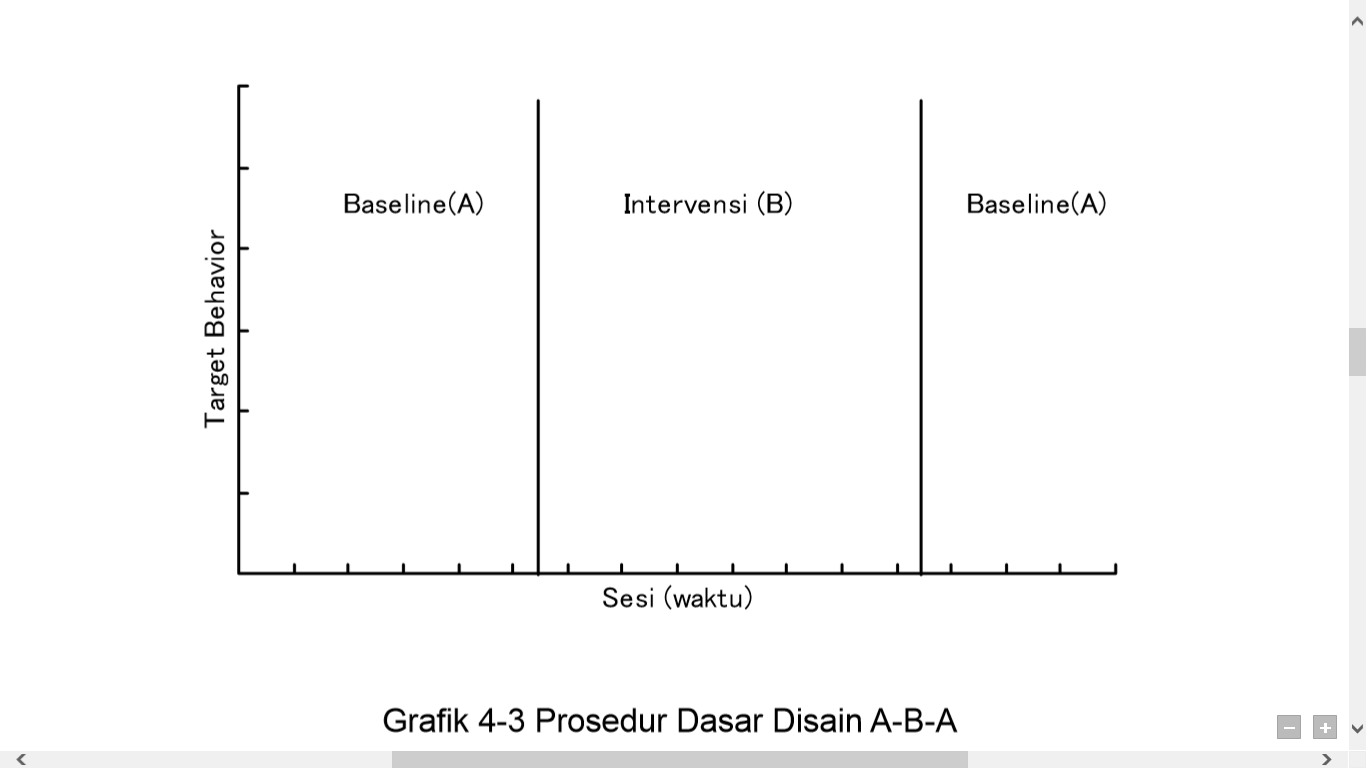 Grafik 3.1. Prosedur dasar disain A-B-ADefinisi Operasional Pendekatan SAVI adalah proses belajar siswa dengan menggabungkan gerakan fisik dengan aktivitas intelektual serta penerapan semua indera. Menurut harnowo, (Quantum reading 2003: h.155) SAVI adalah suatu pendekatan yang menggabungkan gerakan fisik dengan aktivitas intelektual serta penerapan semua indera yang berpengaruh besar pada proses pembelajaran. Membaca merupakan kemampuan dasar yang sangat dibutuhkan bagi setiap orang utamanya bagi para pelajar tidak terkecuali untuk anak berkesulitan belajar membaca. Kemampuan membaca anak disleksia yang diteliti adalah kemampuan membaca anak disleksia di kelas V SD Negeri Kalukuang III Makassar yang diperoleh dari hasil pemberian instrumen tes. Berdasarkan hasil pemberian instrumen tes tersebut anak mampu mengenal dan menuliskan huruf a-z dengan benar tetapi ketika membaca anak seringkali melakukan kesalahan atau keliru dalam mengenali beberapa huruf tertentu dalam kata yaitu sulit menyambungkan huruf Diftongn dan ng di tengah kalimat.Subjek PenelitianAdapun yang menjadi subjek penelitian yaitu anak disleksia kelas V di SD negeri III kalukuang yang berjumlah 1 orang.Tabel. 3.2 Keadaan Siswa Disleksia pada Kelas V SD Negeri III Kalukuang.	Subjek dalam penelitian yang akan dilaksanakan adalah seorang anakyang bernama RT jenis kelamin P dengan usia 9 tahun dan mengalami hambatan di dalam membacanya atau sering di sebut  (Disleksia) di SD Negeri III Kalukuang, duduk di kelas V SD Negeri Kalukuang III Makassar.yang di mana pada umumnya melakukan aktifitas sekolah yang sama anak pada umumnya tetapi di karenakan anak mengalami suatu hambatan di dalam belajarnya yaitu Kemampuan anak dalam membaca sangatlah kurang dibandingkan dengan kemampuan yang dimiliki oleh siswa lain yang duduk di kelas V, akan tetapi anak tersebut tidak mengalami kesulitan di dalam membaca huruf A-Z tetapi anak mengalami hambatan di dalam menyambungkan huruf Diftong, siswa seringkali mengalami kekeliruan membaca salah satunya adalah mengalami jeda atau di kata yang berbunyi bunga yang di baca oleh anak bun-ga dan itu dilakukan secara berulang.E. Teknik pengumpulan dataData yang dikumpulkan dalam penelitian ini menggunakan instrumen. Instrumen penelitian adalah “suatu alat yang digunakan untuk mengukur fenomena alam maupun sosial yang diamati”.(Sugiyono, 2010: 148). Instrumen yang digunakan untuk mengumpulkan data pada penelitian ini adalah dalam bentuk tes. Tes  yang  dipakai adalah tes hasil belajar.	Penerapan instrumen dalam bentuk tes hasil belajar pada penelitian ini bertujuan untuk memperoleh data pencapaian hasil belajar pada ranah kognitif yaitu kemampuan membaca. 	Materi tes penelitian yang akan digunakan adalah tes membaca huruf, suku kata dan membaca kata, dengan menggunakan pendekatan SAVI. Bentuk tes yang digunakan adalah bentuk tes yang terkonstruksi oleh peneliti sendiri dan pemberian skor untuk instrumen tes. Adapun rubrik penilaiannya adalah sebagai berikut :Diberi skor 1 apabila anak mampu melakukan semua bagian yaitu mengambil kode atau menyebutkan bunyi huruf, dan kata dengan benar.Diberi skor 0 apabila siswatidak mampu mengambil kode dan menyebutkan bunyi dan menyambungkan huruf, dan kata dengan benar.Prosedur Teknik Pengolahan DataTahap terakhir sebelum menarik kesimpulan adalah analisis data, pada penelitian desain kasus tunggal akan terfokus pada data individu dari pada data kelompok, setelah semua data terkumpul kemudian data dianalisis menggunakan teknik statistik deskriptif. Menurut Sunanto, J (2005: 93) tentang penelitan subjek tunggal berkaitan dengan pengolahan data “pada penelitian dengan kasus tunggal penerapan statistik yang komplek tidak dilakukan tetapi lebih banyak menggunakan statistik deskriptif yang sederhana”.  Tujuan dari analisis data dalam bidang modifikasi perilaku adalah untuk melihat sejauh mana pengaruh intervensi terhadap perilaku yang  ingin dirubah atau target behavior. Pendekatan analisis visual yang digunakan adalah dengan menggunakan pengamatan langsung terhadap data yang ditampilkan dalam grafik, dalam proses analisis data pada penelitian subjek tunggal banyak mempresentasikan data ke dalam grafik khususnya grafik garis.  Tujuan grafik dalam penelitian adalah peneliti dapat lebih mudah untuk menjelaskan perilaku subjek (RA) secara efisien dan detail.Bentuk grafik yang digunakan dalam penelitian untuk menganalisis data adalah grafik garis. Perhitungan dalam mengolah data diberikan perlakuan (intervensi) dengan cara menghitung skor kemampuan membaca yang sesuai dengan kaidah pembacaan, ejaan dan bunyi huruf yang benar (skor yang dijawab benar) dengan skor kemampuan membaca yang tidak sesuai dengan kaidah pembacaan, ejaan dan bunyi huruf yang benar (skor yang dijawab salah), kemudian skor kemampuan membaca yang sesuai dengan kaidah pembacaan, ejaan dan tata bahasa pembacaan dibagi jumlah skor keseluruhan dan dikalikan 10.Adapun kriteria penilaian di bawah ini yaitu :Tabel 3.3. Kriteria Penilaian Kemampuan Membaca Anak Disleksia(Nurgiyantoro, 2010: 253)BAB IVHASIL DAN PEMBAHASAN	Penelitian ini telah dilaksanakan pada Anak Disleksia kelas V di SD Negeri Kalukuang III Makassar dengan jumlah murid satu orang pada tanggal 27 September – 27 Oktober 2016. Pengukuran terhadap kemampuan membaca yang dimiliki siswa dilakukan dengan tes membaca suku kata dan kata pada anak Disleksia kelas V SD Negeri Kalukuang III Makassar melalui Penerapan Pendekatan SAVI (somatic, audiotori, visual, intelektual).Profil SubjekNama Siswa (Inisial)	: RATempat, Tanggal Lahir	: Makassar, 27 Oktober 2005Jenis Kelamin	: PerempuanNama Orang Tua (Inisial)	: APekerjaan Orang Tua	: WiraswastaAlamat	: Jl. Pontiku No. 16 L. 26Data Kemampuan Awal	:Subjek RA mampu menuliskan dan mengenal huruf A-Z dengan benar, namun ketika anak membaca kata anak seringkali melakukan kesalahan yaitu anak Adapun hasil assesmennya adalah anak tersebut mengalami kesulitan dalam menyambungkan huruf yaitu diftong misalnya “tangan” dibaca tan-ga dan “bunga” di baca bun-ga. Subjek RA memiliki kemampuan menulis yang cukup baik bila hanya sekedar menirukan tulisan saja akan tetapi anak kurang mampu menuliskan tulisan dengan baik jika didiktekan oleh guru.Subjek memiliki kemampuan matematika yang cukup baik dalam hal mengolah angka seperti proses pengurangan, penjumlahan maupun perkalian serta pembagian. Nilai pada mata pelajaran matematika pun cukup baik dibandingkan dengan nilai bahasa indonesia, dimana nilai matematika mencapai 75 tetapi bahasa indonesia hanya sampai 73 saja.Dukungan yang diberikan oleh orangtua dalam hal akademik masih sangat kurang, hal ini menjadi salah satu faktor ketidakmampuan anak padahal dari segi ekonomi orang tua murid tersebut masih tergolong kemampuan ekonomi rata-rata.Hasil PenelitianPenelitian ini dilakukan dengan menggunakan rancangan penelitian subjek tunggal atau Single subject Research (SSR). Desain penelitian yang digunakan adalah desain penelitian reversal A – B – A. Data yang telah terkumpul, dianalisis melalui statistik deskriptif, dan ditampilkan dalam bentuk grafik. Data yang yang dianalisis dalam penelitian ini adalah data kemampuan membaca pada anak disleksia kelas V SD Negeri Kalukuang III Makassar pada baseline 1 (A1), pada saat intervensi (B) dan pada baseline 2 (A2).Kemampuan dalam membaca kata menggunakan penerapan pendekatan SAVI sangat membantu di dalam proses belajar khususnya membaca karenapendekatanSAVI ini yaitu menggabungkan intelektual dan aktifitas fisik. Subjek penelitian adalah anak disleksia di kelas V SD Negeri Kalukuang III Makassar yang berjumlah satu orang dengan inisial RA. Pengumpulan data pada saat baseline 1 (A1) dilaksanakan selama empat sesi, intervensi (B) dilaksanakan selama enam sesi dan baseline 2 (A2) dilaksanakan selama 4 sesi yang selanjutnya membaca kata dilakukan selama 15 menit setiap sesi. Berikut adalah penjelasan singkat mengenai hasil penelitian membaca kata pada kondisi baseline 1 (A1), intervensi (B) dan baseline 2 (A2):Fase baseline 1 (A1)	Kegiatan yang dilakukan pada fase baseline 1 (A1) adalah siswa diberikan pengajaran dengan pendekatan pengajaran yang biasa dilakukan disekolah dan kemudian diberikan instrumen tes yang telah dibuat untuk mengukur kemampuan membaca siswa. Instrumen tes tersebut berupa kata dengan jumlah kata sebanyak 10 kata. Kegiatan pada fase ini dilakukan sebanyak empat kali atau empat sesi dengan menggunakan instrumen yang sama.	Sesi pertama yang telah dilakukan menghasilkan skor sebanyak 4, dimana siswa hanya mampu membaca kata dengan benar sebanyak empat kata saja dari 10 kata yang telah disediakan. Pada sesi kedua, siswa kembali mendapatkan skor 4 hanya saja kesalahan membaca kata yang dilakukan berbeda dengan sebelumnya. Dan pada sesi ketiga hingga sesi keempat, jumlah skor yang didapatkan siswa tetap mendapat 4 dengan kesalahan membaca kata yang sama dengan sesi pertama. Perolehan skor tersebut berdasarkan kriteria penilaian yang ada pada bab III, maka anak tersebut masih tergolong tidak mampu sehingga perlu diberikan penanganan dengan segera untuk meningkatkan kemampuan membaca pada anak. Berikut adalah kesalahan-kesalahan membaca anak selama fase baseline 1 (A1) :Tabel 4.1. Kesalahan membaca kata pada fase baseline 1 (A1) 	Tabel diatas menunjukkan kesalahan-kesalahan membaca yang telah dilakukan siswa meskipun sebelumnya siswa telah diberikan pengajaran, tetapi tetap saja siswa masih belum mampu untuk membaca kata dengan benar. Selanjutnya ialah memberikan penanganan pada anak yakni melanjutkan ke fase intervensi (B). Pada fase intervensi (B) siswa akan diberikan perlakuan (treatment), dimana siswa akan diberikan pengajaran menggunakan pendekatan khusus yang telah ditetapkan oleh peneliti yaitu pendekatan SAVI.Fase Intervensi (B)	Kegiatan yang akan dilakukan pada fase intervensi (B) jauh berbeda dengan fase sebelumnya. Karena pada fase ini siswa akan diberikan pengajaran menggunakan pendekatan khusus yakni pendekatan SAVI, sesi yang digunakan lebih banyak yakni delapan sesi, selain itu instrumen tes yang digunakan sedikit berbeda namun hampir sama dan jumlah kata yang digunakan sama. Berikut adalah langkah penerapan pendektan SAVI :Adapun langkah – langkah penerapan pendekatan SAVI untuk meningkatkat kemampuan membaca anak disleksia diantarnyaTahap persiapanMembangkitkan minat anak mengenai pengalaman belajar dan menempatkan anak dalam situasi yang optimal untuk belajar.Tahap penyampaian Menyampaikan materi yang akan di pelajari oleh anak seperti mengidentifikasi keseluruhan kata, huruf, dan kalimat yang akan di baca.Tahap pelatihan Menyajikan kepada anak dan mengucapkan bunyi – bunyi huruf, kata, dan kaliimat dengan menggabungkan gerakan fisik dengan guru mengambil beberapa huruf, kata, dan kalimat dan meminta kepada anak untuk merangkai dan membaca huruf, kata, dan kalimat.Tahap penampilan hasilMenerapkan dan memperluas pengetahuan atau keterampilan baru anak pada pekerjaan dan sehingga hasil belajar akan melekat dan penampilan hasil akan terus meningkat.  Setelah langkah diatas dilakukan sampai dengan 10 kata terpecahkan, maka siswa akan diberikan instrumen tes untuk memberikan skor membaca kata pada anak. Adapun skor yang hasilkan oleh anak pada sesi pertama adalah 6, dimana anak melakukan kesalahan membaca pada empat kata dan anak dapat dinyatakan mampu sesuai dengan kriteria penialaian. Pada sesi kedua anak tetap melakukan kesalahan membaca yang sama seperti pada sesi sebelumnya. Lalu pada sesi ketiga kesalahan yang dilakukan anak semakin berkurang yakni menjadi tiga kesalahan kata sampai pada sesi ke lima. Selanjutnya pada sesi ke enam kesalahan membaca kata pada anak berkurang menjadi dua kata hingga pada sesi ke delapan. Dan pada sesi kesembilan siswa mampu mendapatkan skor sebanyak 9, dengan kesalahan membaca kata hanya satu saja dan anak termasuk dalam kategori sangat mampu. Berikut adalah tabel kesalahan membaca kata pada fase intervensi (B) :Tabel 4.2. Kesalahan membaca kata pada fase intervensi (B) Tabel diatas menunjukkan hasil kemampuan membaca siswa yang secara signifikan meningkat dan sangat berbeda dengan fase sebelumnya, hingga anak dapat mencapai kategori penilaian sangat mampu. Hal ini menunjukkan bahwa dengan adanya perlakuan yang diberikan dapat meningkatkan kemampuan membaca kata pada anak. Selanjutnya adalah untuk melakukan peninjauan kembali berkaitan dengan kemampuan membaca kata pada anak setelah diberikannya perlakuan atau intervensi maka dilakukan kegiatan pada fase baseline 2 (A2).Fase baseline 2 (A2)	Kegiatan pada fase baseline 2 (A2) tidak jauh berbeda dengan fase baseline 1 (A2), hal ini dilakukan untuk mengukur kemampuan membaca kata pada siswa setelah diberikannya intervensi. Semua kegiatan mulai dari pengajaran, intrumen tes yang digunakan dan jumlah sesi yang dipakai adalah sama dengan fase baseline 1 (A1). 	Pada sesi pertama dan sesi kedua skor yang dihasilkan oleh anak berkurang dibandingkan dengan sesi terakhir pada intervensi yakni dari 9 menjadi 7 dengan jumlah kesalahan membaca pada kedua fase ini adalah tiga kata.. Hal ini bisa terjadi dikarenakan jeda waktu yang dipakai terlalu lama, akan tetapi lamanya jeda waktu juga diperlukan untuk mengukur dengan jelas kemampuan membaca kata pada anak. Tetapi dengan perolehan skor tersebut siswa masih termasuk dalam kategori mampu. Dan pada sesi ketiga dan keempat kesalahan membaca kata pada anak berkurang menjadi dua kata dengan skor yang dihasilkan adalah 8. Perolehan skor tersebut masih dalam kategori mampu. Hasil yang ditunjukkan pada fase ini membuktikan pengaruh dari pemberian intervensi sebelumnya sehingga kesalahan membaca kata pada anak semakin berkurang sedikit demi sedikit dan dinyatakan bahwa kemampuan membaca anak meningkat yang sebelumnya tidak mampu menjadi mampu. Berikut adalah tabel kesalahan membaca kata pada fase baseline 2 (A2) :Tabel 4.3. Kesalahan membaca kata pada fase baseline 2 (A2) 	Kesalahan-kesalahan membaca diatas berbeda dengan fase baseline 1 (A1) sebelumnya, hal ini terjadi karena adanya pengaruh dari pemberian intervensi sebelumnya. Sehingga dengan adanya pemberian intervensi tersebut, kemampuan membaca siswa meningkat dengan kesalahan-kesalahan membaca yang semakin sedikit. Setelah pembahasan ketiga fase diatas, maka selanjutnya adalah melakukan perhitungan dan analisis terhadap data yang diperoleh. Langkah-langkah dalam menganalisis data-data diatas adalah sebagai berikut :Menghitung skor dan nilai hasil pengukuran pada fase baselineMenghitung skor dan nilai hasil pengukuran pada fase intervensiMembuat tabel data hasil penelitian pada fase baseline dan intervensiMembuat analisis data dalam kondisi dan analisis data antar kondisi untuk mengetahui efek atau pengaruh intervensi terhadap sasaran perilaku yang ingin diubahAdapun data kemampuan membaca kata  pada subjek (RA) pada kondisi baseline 1 (A1), intervensi (B), baseline 2 (A2) dapat dilihat dalam tabel 4.4dan 4.5 di bawah ini:Tabel 4.4. Data Skor Kemampuan Membaca Kata 	Berdasarkan tabel di atas, maka diperoleh data skor mengenai kemampuan membaca kata pada anak disleksia di kelas V di SD Negeri Kalukuang III Makassar. Selanjutnya skor yang yang diperoleh dikonversi kenilai dengan menggunakan rumus yang telah ditetapkan pada bagian bab III. Lebih jelasnya berkaitan dengan skor yang diperoleh dapat dilihat pada tabel 4.2 dibawah ini:Tabel 4.5. Data Hasil Baseline 1 (A1), Intervensi(B) Dan Baseline 2 (A2) Nilai Kemampuan Membaca KataPerhitungan data pada tabel diatas dapat dibuatkan grafik untuk melihat lebih jelas perubahan yang terjadi terhadap kemampuan membaca kata pada anak mulai dari baseline 1 (A1), intervensi (B), maupun baseline 2 (A2) :Gambar 4.1. Kemampuan Membaca Kata pada kondisi Baseline 1 (A1), Intervensi (B), dan Baseline 2 (A2)Analisis Data Analisis dalam Kondisi	Analisis perubahan dalam kondisi adalah analisis perubahan data dalam suatu kondisi misalnya kondisi baseline atau kondisi intervensi. Sementara komponen-komponen yang akan dianalisis dalam kondisi ini meliputi komponen (1) panjang kondisi, (2) estimasi kecenderungan arah, (3) kecenderungan stabilitas, (4) jejak data, (5) level stabilitas, dan (6) perubahan level.Panjang Kondisi (Cindition Length)	Panjang kondisi (condition lenght), yaitu banyaknya data dalam kondisi (banyaknya sesi yang dilakukan pada kondisi). Dengan demikian pada tabel dapat dimasukkan seperti di bawah ini :Tabel 4.6. Panjang Kondisi Kemampuan Membaca KataEstimasi Kecenderungan Arah (Estimate of Trend Direction)	Peneliti menggunakan pendekatan belah tengah (split-middle) dalam melakukan estimasi terhadap kecederungan arah. Adapun Langkah-langkah perhitungannya adalah sebagai berikut :Data dibagi menjadi dua bagianData yang dibagi pada bagian kiri dan kanan dibagi menjadi duaMenentukan posisi median (data paling tengah) dari masing-masing belahanMenarik garis sejajar dengan absis yang menghubungkan titik temu antara median data bagian kanan dan kiri		Kecenderungan arah garis naik, turun atau datar pada kondisi baseline 1 (A1), intervensi (B), baseline 2 (A2) dapat dilihat dalam tampilan grafik berikut ini:Grafik 4.2. Kecenderungan Arah Kemampuan Membaca kata pada Kondisi Baseline 1 (A1), Intervensi (B), Baseline 2 (A2)	Kondisi pada baseline 1 (A1) mulai dari sesi pertama sampai dengan sesi keempat kecenderungan arahnya berkisar 40%. Kecenderungan arah pada kemampuan membaca kata terlihat menurun terlihat mendatar berdasarkan garis pada grafik.	Kondisi pada bagian intervensi (B) kecenderungan arahnya terlihat mendatar mulai dari sesi kelima sampai ke sesi keenam, kemudian pada sesi ketujuh meningkat dan mendatar sampai ke sesi kedelapan dan kembali meningkat pada sesi kesembilan dan terus menerus hingga ke sesi tertinggi yaitu pada sesi  keduabelas yakni mencapai 90%.  	Kondisi pada baseline 2 (A2) mulai dari sesi pertama sampai dengan sesi kedua kecenderungan arahnya berkisar 70%, kemudian pada sesi ketiga dan keempat naik mencapai 80%. Kecenderungan arah pada kemampuan membaca kata terlihat menaik berdasarkan garis pada grafik.	Estimasi kecenderungan diatas dapat dimasukkan dalam tabel seperti dibawah ini:Tabel 4.7. Estimasi Kecenderungan Arah Kemampuan Membaca KataKecenderungan Stabilitas (Trend Stability)	Penentuan kecenderungan stabilitas dapat dilakukan dengan melakukan perhitungan sebagai berikut:Baseline 1 (A1)Mean level=  4Rentang stabilitas4  x 0,15 = 0,6Batas atas4 + 0,3 = 4,3Batas bawah4 –  0,3 = 3,7Data diatas dapat dimasukkan dalam grafik untuk melihat cenderung stabil atau tidak stabilnya (variabel) data pada kondisi baseline 1 (A1), tampilan grafik yang dimaksud dapat dilihat pada gambar berikut :Grafik 4.3. Kecenderungan Stabilitas Kondisi Baseline 1(A1) Membaca Kata Kecenderungan stabilitas (Membaca kata) = 4 : 4 x 100% = 100% (stabil)Hasil perhitungan  kecenderungan stabilitasdalam membaca kata diperoleh 100%, artinya data yang diperoleh mendatar stabil. Data menunjukkan stabilitas dan arah yang jelas, dengan demikian dapat segera diberikan intervensi.Intervensi (B)Mean level=  7,375Rentang stabilitas9  x 0,15 = 1,35Batas atas7,375 + 0,675= 8,05Batas bawah7,375 – 0,675 = 6,7Data diatas dapat dimasukkan dalam grafik untuk melihat cenderung stabil atau tidak stabilnya (variabel) data pada kondisi intervensi (B), tampilan grafik yang dimaksud dapat dilihat pada gambar berikut :Grafik 4.4. Kecenderungan Stabilitas Kondisi Intervensi(B) Membaca Kata Kecenderungan stabilitas (membaca kata) = 5 : 8 x 100% = 62,5% (variabel)Hasil perhitungan kecenderungan arahuntuk kemampuan membaca kata diperoleh 62,5%, artinya data variable atau tidak stabil. Kondisi ini telah memungkinkan untuk melanjutkan ke fase baseline 2 (A2) sebagai fase kontrol.Baseline 2 (A2)Mean level=  7,5Rentang stabilitas8  x 0,15 = 1,2Batas atas7,5 + 0,6 = 8,1Batas bawah7,5 –  0,6 = 6,9Cenderung stabil atau tidak stabilnya (variabel) data pada baseline 2 (A2), dapat dilihat dalam tampilan grafik berikut ini:Grafik 4.5. Kecenderungan Stabilitas Kondisi Baseline 2(A2) Membaca Kata Trend Stability (Membaca kata) = 4 : 4 x 100% = 100% (stabil)Hasil perhitungan kecenderungan stabilitas pada kemampuan membaca kata diperoleh 100%, artinya data yang diperoleh meningkat secara stabil. Data menunjukkan stabilitas dan arah yang jelas.Data berdasarkan grafik–grafik kecenderungan stabilitas di atas dengan demikian pada tabel dapat dimasukkan seperti di bawah ini :Tabel 4.8. Kecenderungan Stabilitas Kemampuan Membaca KataJejak Data (Data Path)Kecenderungan jejak data, dalam menentukannya merupakan sama dengan kecenderungan arah diatas. Oleh karena itu, masukkan hasil yang sama seperti kecenderungan arah dengan demikian pada tabel dapat dimasukkan seperti di bawah ini :Tabel 4.9. Kecenderungan Jejak Data Kemampuan Membaca KataLevel Stabilitas dan Rentang (Level Stability and Range)	Level stabilitas dan rentang sama dengan kecenderungan stabilitas. Sebagaimana dihitung sebelumnya di atas bahwa pada fase baseline 1 (A1) datanya stabil dengan rentang 4 – 4. Pada fase intervensi (B) data variabel dengan rentang            6 – 9. Fase baseline 2 (A2) sebagai kontrol juga memperoleh data stabil dengan rentang 7 – 8.	Dengan demikian pada tabel dapat dimasukkan seperti di bawah ini :Tabel 4.10. Level Stabilitas dan Rentang Kemampuan Membaca KataPerubahan Level (Level Change)Perubahan level, dalam menentukannya dilakukan dengan menghitung selisih antara data pertama dan data terakhir pada fase baseline (A1) pada tiap kondisi, selanjutnya menentukan arah: membaik (+), memburuk (-), atau tidak ada perubahan (=). Data kemampuan membaca kata pada baseline 1 (A1) data pertama dan terakhir memiliki data yang sama yakni 4, hal ini berarti tidak terjadi perubahan. Fase Intervensi (B) hari pertama yakni 6 dan hari terakhir 9, hal ini berarti terjadi perubahan dengan arah membaik. Fase baseline 2 (A2) hari pertama 7 dan hari terakhir 8, artinya fase ini memiliki data dengan arah menaik.Dengan demikian pada tabel dapat dimasukkan seperti di bawah ini:Tabel 4.11. Menentukan Perubahan Level Data Kemampuan Membaca KataTabel 4.12. Perubahan Level Data Kemampuan Membaca KataTabel 4.13.	Rangkuman Hasil Analisis Visual dalam Kondisi Kemampuan Membaca Kata	Penjelasan tabel rangkuman hasil analisis visual dalam kondisi adalah sebagai berikut :Panjang kondisi atau banyaknya sesi pada kondisi baseline 1 (A1) yang dilakukan yaitu sebanyak empat sesi, intervensi (B) sebanyak delapan sesi, dan baseline 2 (A2) sebanyak empat sesi.Berdasarkan garis pada tabel diatas, diketahui bahwa pada kondisi baseline 1 (A1) kecenderungan arahnya mendatar. Garis pada kondisi intervensi (B) arahnya cenderung menaik ini berarti kondisi menjadi membaik atau meningkat (+). Garis pada kondisi baseline 2 (A2) arahnya cenderung menaik, hal ini berarti kondisinya tetap menaik atau membaik (+).Hasil perhitungan kecenderungan stabilitaspada baseline 1 (A1) yaitu 100%, artinya data yang diperoleh adalah stabil. Kecenderungan stabilitaspada kondisi intervensi (B) yaitu 50% artinya dapat menaik secara tidak stabil (variabel). Kondisi tersebut terjadi karena data yang diperoleh heterogen (bervariasi), pada setiap sesi kemampuan subjek (JA) dalam membaca kata terus bertambah atau meningkat. Sehingga perolehan data pada setiap sesi berbeda. Kecenderungan stabilitas pada kondisi baseline 2 (A2) yaitu 100%.  Hal ini berarti data menaik secara stabil.Penjelasan jejak data sama dengan kecenderungan arah (point b) diatas. Pada fase intervensi (B) dan baseline 2 (A2) jejak data berakhir secara menaik.Data pada kondisi baseline 1 (A1) cenderung mendatar stabil. Pada kondisi intervensi (B) data cenderung menaik atau meningkat (+) dengan rentang 60 – 90%, meskipun datanya menaik secara tidak stabil (variabel). Pada kondisi baseline 2 (A2) data cenderung menaik atau meningkat (+) secara stabil dengan rentang 70 – 80%.Pada kondisi baseline 1 (A1) tidak terjadi perubahan data yakni stabil sebesar 40%. Pada kondisi intervensi (B) terjadi perubahan data yaitu menaik (+) sebesar 30%. Pada kondisi baseline 2 (A2) data tetap menaik (+) sebesar 10%.Analisis antar KondisiAnalisis data antarkondisi terkait dengan komponen utama yang meliputi : 1) jumlah variabel (number of variable changed), 2) perubahan kecenderungan arah dan efeknya (change in trend variable and effect), 3) perubahan kecenderungan stabilitas (change in trend stability), 4) perubahan level (change in level), dan 5) data tumpang tindih (overlap).Jumlah Variabel (Number of Variable Changed)Variabel yang diubah yaitu dari kondisi baseline (A) ke intervensi (B),untuk menentukan jumlah variabel berikut adalah tabel yang menunjukkan jumlah variabel tersebut :Tabel 4.14.	Jumlah Variabel yang diubah dari Kondisi Baseline 1 (A) ke Intervensi (B)Perubahan Kecenderungan Arah dan Efeknya (Change in Trend Variabel and Effect)Penentuan perubahan kecenderungan arah dan efeknya dapat dilakukan dengan mengambil kecenderungan arah pada analisis dalam kondisi. Dengan demikian data dapat dimasukkan pada tabel seperti dibawah ini :Tabel 4.15.	Perubahan Kecenderungan Arah dan Efeknya pada Kemampuan Membaca KataPerbandingan kondisi antara baseline 1 (A1) dengan intervensi (B), bila dilihat dari perubahan kecenderungan arah yaitu mendatar ke menaik, artinya kondisi menjadi membaik atau positif setelah intervensi dilakukan. Sedangkan untuk kondisi antara intervensi dengan baseline 2 (A2) yaitu menaik ke menaik, artinya kondisi semakin membaik atau positif.Perubahan Kecenderungan Stabilitas (Changedin Trend Stability)Perbandingan kondisi antara baseline 1 (A1) dengan intervensi (B), bila dilihat dari perubahan kecenderungan stabilitas yaitu stabil ke variabel (tidak stabil). Ketidakstabilan data pada kondisi intervensi (B) tersebut disebabkan jumlah kata yang benar dalam membaca kata oleh subjek (RA) pada setiap sesi bervariasi, serta kurangnya waktu untuk mencapai perkembangan yang stabil. Perbandingan kondisi antara intervensi dengan baseline 2 (A2) dilihat dari perubahan kecenderungan stabilitas yaitu variabel (tidak stabil) ke stabil. Setelah terlepas dari intervensi, kemampuan subjek (RA) cenderung stabil.Tabel 4.16.	Perubahan Kecenderungan Stabilitas Kemampuan Membaca KataPerubahan Level (Change in Level)Perubahan level dapat ditentukan dengan cara menentukan data point pada kondisi baseline 1(A1) pada sesi terakhir (40) dan sesi pertama pada kondisi intervensi (B) yaitu (6), kemudian hitung selisih antara keduanya (4 – 6), diperoleh -2. Sedangkan pada sesi intervensi (B) pada kondisi baseline 2(A2) yaitu (9 – 7) diperoleh 2. Kemudian data dapat dimasukkan dalam tabel perubahan level seperti berikut :Tabel 4.17. Perubahan Level Kemampuan Membaca KataPerubahan level dari kondisi baseline 1 (A1) ke intervensi (B) yaitu menaik atau membaik (+) sebesar 20%. Berikutnya untuk kondisi intervensi (B) ke baseline 2 (A2) mengalami penurunan atau memburuk (-) yakni sebesar -20%.Data Tumpang Tindih (overlap) Penentuan data yang tumpang tindih dapat dilakukan dengan cara berikut ini :Untuk B/(A1)Lihat kembali batas bawah baseline 1 (A1) = 3,7 dan batas atas baseline 1 (A1) = 4,3Jumlah data point (6, 6, 7, 7, 8, 8, 8, 9) pada kondisi intervensi (B) yang berada pada rentang baseline 1 (A1) = 0Perolehan pada langkah (b) dibagi dengan banyaknya data point pada kondisi (B) kemudian dikalikan 100, maka hasilnya (0 : 8) × 100 = 0%Untuk B/A2Lihat kembali batas bawah intervensi (B) = 6,7 dan batas atas intervensi (B) = 8,05Jumlah data point (7, 7, 8, 8) pada kondisi baseline 2 (A2) yang berada pada rentang intervensi (B) = 0Perolehan pada langkah (2) dibagi dengan banyaknya data point pada kondisi baseline 2 (A2) kemudian dikalikan 100, maka hasilnya (0 : 4) × 100 = 0%Data yang tumpang tindih adalah 0%, dengan demikian bahwa pemberian intervensi (B) yaitu penerapan pendekatanpendekatan SAVI memberikan pengaruh terhadap meningkatnya kemampuan membaca kata pada anak disleksia, walaupun data pada kondisi intervensi (B) naik secara tidak stabil (variabel).Tabel 4.18. Rangkuman Hasil Analisis Antar Kondisi Kemampuan Membaca Kata Penjelasan rangkuman hasil analisis visual antar kondisi adalah sebagai berikut:Jumlah variabel yang diubah adalah satu dari kondisi baseline (A) ke intervensi (B)Perubahan kecenderungan arah antara kondisi baseline 1 (A1) dengan intervensi (B) yaitu mendatar ke menaik. Hal ini berarti kondisi menjadi membaik atau positif setelah intervensi (B) dilakukan. Pada kondisi intervensi (B) dengan baseline 2 (A2), kecenderungan arahnya menaik secara stabil.Perubahan kecenderungan stabilitas antara baseline 1 (A1) dengan intervensi (B) yakni stabil ke variabel. Sedangkan pada kondisi intervensi dengan baseline 2 (A2) yakni variabel ke stabil. Hal tersebut terjadi dikarenakan pada kondisi intervensi (B) kemampuan subjek (RA) dalam membaca kata bervariasi. Dan terdapat jeda dalam pelaksanaan intervensi (B).Perubahan level antara kondisi baseline 1 (A1) dengan intervensi (B) meningkat sebesar 20%. Sedangkan antara kondisi intervensi (B) dengan baseline 2 (A2) mengalami penurunan sebesar -20%Data yang tumpang tindih pada kondisi baseline 1 (A1) dengan intervensi (B) adalah 0% sedangkan pada kondisi intervensi (B) dengan baseline 2 (A2) adalah 0%. Pemberian intervensi (B) tetap berpengaruh terhadap target behavior hal ini terlihat dari hasil peningkatan pada grafikPembahasan Kemampuan membaca merupakan salah satu kemampuan dasar yang harus dimiliki oleh setiap orang terutama bagi peserta didik. Permasalahan dalam penelitian ini adalah terdapat seorang anak Disleksia di kelas V SD Negeri Kalukuang III Makassar yang memiliki kesulitan dalam hal membaca kata, meskipun sudah menguasai dengan baik keseluruhan huruf. Maka dari itu peneliti mengambil permasalahn tersebut dalam penelitian ini yaitu penerapan pendekatan SAVI yang dipilih sebagai salah satu pendekatan yang diterapkan untuk memberikan pengaruh positif terhadap peningkatan kemampuan membaca pada anak disleksia. Pendekatan SAVI (somatic, auditori, visual, intelektual)memiliki beberapa kelebihan.menurut Aris Shoimin (68 Model Pembelajaran2016: 182) menyatakan bahwa kelebihan dari pendekatan SAVI :Membangkitkan kecerdasan terpadu siswa secara penuh melalui penggabungan gerak fisik dengan aktifitas intelektualSiswa tidak lupa karena siswa membangun sendiri pengetahuannyaSuasana dalam proses pembelajaran menyenangkan karena siswa merasa di perhatikan sehingga tidak cepat bosan dalam belajarMemupuk kerja sama karena siswa yang lebih pandai di harapkan dapat membantu yangkurang pandaiMemunculkan suasana yang lebih baik menarik dan efektifMampu membangkitkan kreatifitas dan meningkatkan kemampuan fisikomotor siswaMemaksimalkan ketajaman dan konsetrasi siswaSiswa akan lebih termotivasi untuk belajar lebih baikMelatih siswa untuk terbiasa berfikir dan mengemukakan pendapat dan berani menjelaskan jawabannyaMerupakan variasi yang cocok untuk semua gaya belajarPendekatan SAVI (somatic, audiotori, visual, intelektual) dilakukan dengan menggabungkan gerakan fisik dengan aktifitas intelektual di mana anak dia ajarkan untuk merangkai kata dan membaca kata tersebut dengan baik dan benar dan juga membangkitkan minat siswa dalam proses belajarnya karena siswa dapat terlibat langsung dalam proses membacanya.Penelitian dilakukan selama satu bulan dengan jumlah pertemuan enam belas kali pertemuan atau enam belas sesi  yang dibagi kedalam tiga fase yakni empat sesi untuk fase baseline 1 (A1), delapan sesi untuk fase intervensi (B), dan empat sesi untuk fase baseline 2 (A2). Berdasarkan hasil penelitian yang telah dilakukan, pemberian intervensi dalam peningkatan kemampuan membaca kata. Hal ini ditunjukkan dengan adanya peningkatan yang signifikan pada kemampuan membaca setelah penerapan pendekatan SAVIdilihat dari Baseline-1 (A1) yang berada pada nilai rata-rata 4, dan intervensi (B)  berada pada nilai rata-rata 7,375 sedangkan pada Baseline-2 (A2) berada pada nilai rata-rata 7,5. Pencapaian hasil yang positif tersebut merupakan salah satunya pengaruh dari penerapan pendektan SAVI yang digunakan oleh peneliti dan sesuai dengan kebutuhan anak disleksia. Pendekatan pembelajaran sangat memegang peran penting untuk peningkatan kemampuan anak dalam proses belajar, dimana berpengaruh pada peningkatan pemahaman, memperkuat ingatan dan menumbuhkan minat bagi siswa terutama anak disleksia.Kesalahan membaca kata pada anak yang sebelumnya hanya mampu membaca kata dengan benar empat kata dari sepuluh kata yang telah disediakan yaitu pada fase baseline 1 (A1).  Pada fase intervensi (B), kesalahan membaca kata pada siswa semakin berkurang hingga pada sesi terakhir pada pada fase intervensi (B) hanya satu kata yang tidak dapat dibaca dengan benar dari sepuluh kata yang telah disiapkan. Hingga pada fase baseline 2 (A2) kesalahan membaca kata pada siswa hanya tersisa dua kata yaitu kata rancangan dan keseimbangan sampai pada sesi keempat itu dikarenakan pada kedua kata tersebut merupakan hal yang baru bagi anak dan segi pemaknaanya juga sangat luas sehingga anak kurang memahami dan masih sering salah dalam membacanya dan, juga di ketahuai bahwa anak disleksia kurang dalam menyimpang informasi dalam jeda waktu yang lama dan juga pada kata tersebut terlalu banyak mengandung huruf diftong sehingga anak tidak focus dalam membaca.Berdasarkan data dari hasil penelitian melalui penerapan pendekatan SAVI terbukti bahwa dapat memberikan pengaruh positif bagi peningkatan kemampuan membaca anak disleksia. Kemampuan membaca anak yang sebelumnya hanya berkisar 40% meningkat sampai 80% setelah diberi perlakuan atau intervensi. Dimana penilaian beradasarkan pada penerapan instrumen tes yang telah divalidasi.Maka dari itu, penerapan pendekatan SAVI dapat digunakan pada anak disleksia karena  lebih melibatkan anak dalam proses membaca dan lebih inovatif dalam proses belajar mengajar sehingga dapat meningkatkan proses belajarnya anak disleksia terkhusu kemampuan membacanya.BAB VKESIMPULAN DAN SARANKesimpulanBerdasarkan hasil penelitian dan analisis data, peneliti dapat menyimpulkan bahwa Penerapan pendekatan SAVI dari hasil kemampuan membaca anak disleksia sebelum penggunaan SAVI pada anak disleksia  kelas V di SDN Kalukuang III Makassar berada dalam kategori tidak mampu, sedangkan hasil kemampuan membaca anak disleksia sesudah penerapan pendekatan SAVI pada murid disleksia kelas V di SDN Kalukuang III Makassar berada dalam kategori mampu. Jadi dapat di simpulkan bahwa penerapan pendekatan SAVI dapat meningkatkan kemampuan membaca anak disleksia kelas V di SDN Kalukuang III Makassar.SaranBerdasarkan hasil penelitian dan kesimpulan, maka peneliti mengemukakan saran-saran sebagai berikut :Hendaknya dalam pengajaran membaca pada anak disleksia menggunakan pendekatan pembelajaran inovatif dan mampu memberikan motivasi kepada anak untuk lebih mudah memahami dan mengingat materi pelajaran yang telah diajarkan. Hendaknya agar guru memahami dengan baik pemilihan materi pengajaran yang akan diajarkan pada anak disleksia, karena kesesuaian kebutuhan pengajaran dan permasalahan siswa sangat penting.Hendaknya agar guru di sekolah, khususnya SD Negeri Kalukuang III Makassar bahwa pembelajaran dengan penerapan pendekatan SAVI dapat dijadikan sebagai salah satu alternatif dalam meningkatkan kemampuan membaca bagi anak disleksia.DAFTAR PUSTAKAAris S. 2014. 68 Model Pembelajaran Inovatif Dalam Kurikulum 2013. Yogyakarta:Ar-Ruzz MediaBobby DE Porter dan Mike Hernacki 1999 Quantum Learning (Membiasakan Belajar Nyaman Dan Menyenangkan) Jakarta PT. Mizan PustakaCristiana Demaga, Pengaruh Penerapan bahan Ajar dan gaya Belajar TerhadapHasil Belajar, http://www.google.co.idCece Wijaya dan A. Tabrahi. 2000. Kemampuan dasar guru dalam proses belajar mengajar. Bandung: PT. Remaja Rosdakarya Dave Meier. 2004. The Accelerated Learning Hand Book: Panduan kreatif dan efektif merancang program pelatihan dan pendidikan, Bandung:Kaifa.Dorlan, William Alexander. 1985.Dorlan’sillustrated Medical Dictionary. London: W.B. Saunder CompanyDechant, V. Emerald Dan Smith, P. Henry, 1977. Psychology in teaching reading. New Jersey: Printice-Hall, IncEkwall, E. Eldon Dan Shaker, L. James. 1988. Diagnosis And Remediation Of Disabled Reader.Boston: Ailyn And Bacon, Inc.Gearhear, R. Bill. 1973. Learning Disabilities: Educational Strategis. Saint Louis: The C. V. Mosby CompanyHarnowo, Quantum Reading, (Bandung : MLC, 2003),http/www.eurekapendidikan.com/2015/04/pendekatan-pembelajaran-SAVI-somatis-html.http://www.pendidikanmu.com/2015/05/10-pengertian-membaca-menurut-para-ahli.htmlhttps://www.amazon.com/Quantum-Business-Bobbi-Deporter/dp/0440507413http://irvanadilla.blogspot.co.id/2011/05/peningkatan-kemampuan-membaca-indah.htmlMr. Mc Donald. F. 1996 teaching and learning. In secondary school: lowa BC Brown coNurgiyantoro. 2010. Penilaian pembelajaran berbasis kompetensi. Yogyakarta. BPFEPoerwadarminta, W.J.S. 1982. Kamus Umum Bahasa Indonesia. Jakarta: Balai Pustaka.Robinson, M. Helen (Ed). 1968. Innovation And Change In Reading Instruction.USA: NSSE (Nasional Society For The Study Of Education).Reni Akbar Hawadi, Psikologi Perkembangan Anak, (Jakarta : Grasindo, 2003),Syafi’ie, Imam. 1999. Pengajaran Membaca Terpadu. Bahan Kursus Pendalaman Materi Guru Inti PKG Bahasa dan Sastra Indonesia. Malang: IKIP.Sugiyono. 2010. Pendekatan Penelitian Pendidikan. Bandung: AlfabetaSunanto, J. 2005. Pengantar Penelitian Dengan Subjek Tunggal. CRICED University of Tsukuba. Tarigan, dkk. 1979. Membaca Sebagai Kerampilan Berbahasa. PT. Pustaka Setia.Zuchdi. D. 2007 strategi meningkatkan kemampuan membaca. Yogyakarta: UNY pressMengenal huruf !Huruf KecilHuruf KapitalMembedakan huruf vokal dan konsonan !Huruf VokalHuruf KonsonanMembaca Teks Cerita!Hari libur telah usai dan tahun ajaran baru di sekolah akan segera di mulai, para siswa di SD kalukuang 3 sangat bersemangat untuk kembali belajar dan bertemu lagi dengan teman – temannya dan fausan sangat senang menyambut hari pertama masuk sekolah.Membaca Teks Cerita!Hari ini siswa kelas lima SD kalukuang 3 akan berwisata ke taman bungaMereka berangkat pukul 7 pagi Mereka berwisata dengan naik busSebelum berangkat mereka berdoa bersamaDalam perjalanan mereka bernyanyi bersamaTiba-tiba budi sakit kepala fatma memberikan teh manis hangat kepada budi,budi berterima kasih kepada fatmaDi taman bungaa setiap murid mengamati jenis-jenis bunga yang ada di tamanTaman terlihat bersihMereka membuang sampah di tempat sampahSebelum pulang, mereka berdoa bersamaMereka mengucap syukur pada Tuhan untuk pantai indah ciptaan-NyaMembaca Teks Cerita!Hari ini siswa kelas lima SD kalukuang 3 akan berwisata ke taman bungaMereka berangkat pukul 7 pagi Mereka berwisata dengan naik busSebelum berangkat mereka berdoa bersamaDalam perjalanan mereka bernyanyi bersamaTiba-tiba budi sakit kepala fatma memberikan teh manis hangat kepada budi,budi berterima kasih kepada fatmaDi taman bungaa setiap murid mengamati jenis-jenis bunga yang ada di tamanTaman terlihat bersihMereka membuang sampah di tempat sampahSebelum pulang, mereka berdoa bersamaMereka mengucap syukur pada Tuhan untuk pantai indah ciptaan-NyaPENGEMBANGAN INSTRUMEN PENELITIANJUDUL PENELITIANPENGARUH PENERAPAN PENDEKATAN SAVI DALAM MENINGKATKAN KEMAMPUAN MEMBACA PADA ANAK DISLEKSIA KELAS V SD NEGERIKALUKUANG IIITEORI/ KONSEP PEUBAHPengertian Pendekatan SAVISAVI adalah Gaya belajar atau learningstyle adalah suatu karakteristik kognitif, afektif dan perilaku psikomotorik sebagai indikator yang bertindak yang relatif stabil untuk pembelajar merasa saling berhubungan dan bereaksi terhadap lingkungan belajar.Menurut dari beberapa ahli pengertian tentang SAVI somatic, audiotori,visual, intelektual adalah sebagai berikut :Menurut Aris Shoimin (68 model pembelajaran inovatif 2016: 117) adalah :Pembelajran SAVI menekankan bahwa belajar haruslah memanfaatkan semua alat indra yang dimiliki siswa, istilah SAVI kepanjangan dari:Somatic (belajar dengan berbuat dan bergerak) bermakna gerakan tubuh (hands-on, aktivitas fisik), yakni belajar dengan mengalami dan melakukan.Audiotory (belajar dengan berbicara dan mendengar) bermakna bahwa belajar haruslah melalui mendengar, menyimak, berbicara, presentasi, argumentasi,mengemukakan pendapat, dan menanggapi.Visual (belajar dengan mengamati dan menggambarkan) bermakna belajar haruslah menggunakan indra mata melalui mengamati, menggambar, mendemostrasikan, membaca menggunakan media dan alat.Intellectualy (belajar dengan memecahkan masalah dan berfikir) bermakna bahwa belajar haruslah menggunakan kemampuan berfikir(minds-on). Belajar haruslah dengan konsentrasi pikiran dan berlatih menggunakannya melalui bernalar, menyelidiki, mengidentifikasi, menemukan, memecahkan masalah, dan menerapkannya. Sedangkan menurut Harnowo, (Quantum reading 2003: 155) SAVI adalah suatu pendekatan yang menggabungkan gerakan fisik dengan aktivitas intelektual serta penerapan semua indera yang berpengaruh besar pada proses pembelajaran.	Melalui pendektan SAVI,anak lebih terlibat di dalam proses pembelajaran di mana guru memberikan pelajaran kepada anak disleksia dengan menggabungkan aktifitas fisik dan intelektual seperi belajar sambil bergerak atau berbuat melibatkan visual, audiotori, dan juga intelektual dalam proses membaca jadi penerapan pendekatan SAVI ini tergolong lebih efektif karena anak tidak akan mudah bosan dalam membaca karena dalam membacanya di selingi dengan bermain kata dan koordinasi guru dan anak disleksia akan semakin bagus.Langkah-langkah Pendekatan SAVI Dalam menerapakan pendekatan SAVI ada beberapa langkah-langkah yang di lakukan dalam proses pembelajaran SAVI (somatic, audiotori, visual, intelektual) di antaranya Menurut Meier, Dave. 2004. The Accelerated Learning Handbooks sebagai berikut:1) Tahap persiapan (kegiatan pendahuluan)Pada tahap ini guru membangkitkan minat siswa, memberikan perasaan positifmengenai pengalaman belajar yang akan datang,dan menempatkan merekadalam situasi optimal untuk belajar.Secara spesifik meliputi hal:memberikan sugesti positifmemberikan pernyataan yang memberi manfaat kepada siswamemberikan tujuan yang jelas dan bermaknamembangkitkan rasa ingin tahumenciptakan lingkungan fisik yang positif.menciptakan lingkungan emosional yang positifmenciptakan lingkungan sosial yang positifmenenangkan rasa takutmenyingkirkan hambatan-hambatan belajarbanyak bertanya dan mengemukakan berbagai masalahmerangsang rasa ingin tahu siswamengajak pembelajar terlibat penuh sejak awal.2) Tahap Penyampaian (kegiatan inti)Pada tahap ini guru hendaknya membantu siswa menemukan materi belajar yang baru dengan cara menari, menyenangkan, relevan, melibatkan pancaindera, dan cocok untuk semua gaya belajar.Hal- hal yang dapat dilakukan guru:uji coba kolaboratif dan berbagi pengetahuanpengamatan fenomena dunia nyatapelibatan seluruh otak, seluruh tubuhpresentasi interaktifgambar dan sarana yang presentasi berwarna-warnianeka macam cara untuk disesuaikan dengan seluruh gaya belajarpengalaman belajar di dunia nyata yang kontekstualpelatihan memecahkan masalah3) Tahap Pelatihan (kegiatan inti)Pada tahap ini guru hendaknya membantu siswa mengintegrasikan dan menyerap pengetahuan dan keterampilan baru dengan berbagai cara.Secara spesifik, yang dilakukan guru yaitu:aktivitas pemrosesan siswausaha aktif atau umpan balik atau renungan atau usaha kembalisimulasi dunia-nyata\permainan dalam belajarpelatihan aksi pembelajaranaktivitas pemecahan masalahrefleksi dan artikulasi individupengajaran dan tinjauan kolaboratifaktivitas praktis membangun keterampilan4) Tahap penampilan hasil (kegiatan penutup)Pada tahap ini guru hendaknya membantu siswa menerapkan dan memperluas pengetahuan atau keterampilan baru mereka pada pekerjaan sehingga hasil belajar akan melekat dan penampilan hasil akan terus meningkat.Hal –hal yang dapat dilakukan adalah:penerapan dunia nyata dalam waktu yang segerapenciptaan dan pelaksanaan rencana aksiaktivitas penguatan penerapanmateri penguatan persesipelatihan terus menerusumpan balik dan evaluasi kinerjaaktivitas dukungan kawanKonsep Dasar Membaca	Kemampuan membaca adalah “Kesanggupan, kecakapan, kita berusaha dengan diri sendiri” (Poerwadarminta, 1982). dalam kaitannya dengan kemampuan membaca disini adalah suatu yang dimiliki dan melekat pada diri seseorang, baik berupa pikiran dan perubahan yang timbul dari kesadaran.Sedangkan menurut Hodgson dalam (Tarigan, 1979:7) mengatakan sebagai berikut.Membaca adalah suatu proses yang dilakukan serta dipergunakan oleh pembaca untuk memperoleh pesan yang hendak disampaikan oleh penulis melalui media kata-kata atau bahasa tulis. Suatu proses yang menuntut agar kelompok kata yang merupakan suatu kesatuan akan terlihat dalam suatu pandangan sekilas dan agar makna kata-kata secara kesatuan akan terlihat dalam suatu pandangan sekilas. Selain diketahui. Kalau hal ini dapat terpenuhi, maka pesan yang tersirat tidak akan tertangkap dengan baik.Jadi, dapat dipahami bahwa membaca merupakan suatu proses yang dilakukan oleh seorang dalam upaya memperoleh pesan untuk disampaikan kepada orang lain dengan kata-kata atau kalimat dengan bahasa tertulis. Menurut Anderson dalam (Tarigan, 1979:11) mengatakan bahwa:Membaca adalah suatu proses penyandian kembali dan membaca sandi (a recpording and decording proses), berlainan dengan membaca dan menulis yang justru melibatkan penyandian (encording), sebuah aspek membaca sandi (decoding) adalah menghubungkan kata-kata tulis (written language maening) yang mencakup penubahan tulisan atau cetakan menjadi bunyi yang bermakna.Jadi dapat dipahami bahwa membaca merupakan kemampuan yang dilakukan dengan menyatakan berbagai aspek pengajaran, baik keterampilan berbahasa yang lain (menyimak, berbicara dan menulis) maupun aspek pengajaran kebahasaan. Dengan demikian kemampuan membaca tidak terpisah, melainkan tetap terpadu.PETIKAN KURIKULUMKURIKULUM BAHASA INDONESIA KELAS II SEMESTER IKISI-KISI INSTRUMEN PENELITIAN Satuan Pendidikan	: SD Negeri Kalukuang III MakassarMata Pelajaran	: Bahasa IndonesiaMateri Penelitian	: Membaca kata  kalimat sederhana, dan membaca diftongKelas			: V (Lima)Standar Kompetensi	: Memahami teks bacaan yang akan di baca Kompetensi Dasar	: Membaca kalimat sederhana dengan baik dan benarFORMAT INSTRUMEN TES I(Baseline 1 (A1) dan Baseline 2 (A2))Satuan Pendidikan		: SD Negeri Kalukuang IIIMata Pelajaran		: Bahasa IndonesiaMateri Penelitian		: Membaca kata berdasarkan suku kataKelas		: V (Lima)Nama Murid		: (RA)Bacalah kata dibawah ini !BungaMenonjolKaranganAnginTanganSangatHanyutRancanganDenganKeseimbanganPedoman PenskoranSetiap siswa membaca satu kata dengan benar maka siswa diberi skor 1 (satu)Setiap siswa salah membaca satu kata maka siswa diberi skor 0 (kosong)FORMAT INSTRUMEN TES II(Intervensi (B) – Sesi 1)Satuan Pendidikan		: SD Negeri Kalukuang IIIMata Pelajaran		: Bahasa IndonesiaMateri Penelitian		: Membaca kata berdasarkan suku kataKelas		: V (Lima)Nama Murid		: (RA)Bacalah kata dibawah ini !BungaMenonjolKaranganAnginTanganSangatHanyutRancanganDenganKeseimbanganPedoman PenskoranSetiap siswa membaca satu kata dengan benar maka siswa diberi skor 1 (satu)Setiap siswa salah membaca satu kata maka siswa diberi skor 0 (kosong )FORMAT INSTRUMEN TES II(Intervensi (B) – Sesi 2)Satuan Pendidikan		: SD Negeri Kalukuang IIIMata Pelajaran		: Bahasa IndonesiaMateri Penelitian		: Membaca kata berdasarkan suku kataKelas		: V (Lima)Nama Murid		: (RA)Bacalah kata dibawah ini !BeterbanganPendengaranKenanganKeuntunganMengambilMengucapkanKekuranganPertimbanganPeringatanKeinginan Pedoman PenskoranSetiap siswa membaca satu kata dengan benar maka siswa diberi skor 1 (satu)Setiap siswa salah membaca satu kata maka siswa diberi skor 0 (kosong)FORMAT INSTRUMEN TES II(Intervensi (B) – Sesi 3)Satuan Pendidikan		: SD Negeri Kalukuang IIIMata Pelajaran		: Bahasa IndonesiaMateri Penelitian		: Membaca kata berdasarkan suku kataKelas		: V (Lima)Nama Murid		: (RA)Bacalah kata dibawah ini !BungaMenonjolKaranganAnginTanganBeterbanganPendengaranKenanganKeuntunganMengambilPedoman PenskoranSetiap siswa membaca satu kata dengan benar maka siswa diberi skor 1 (satu)Setiap siswa salah membaca satu kata maka siswa diberi skor 0 (kosong )FORMAT INSTRUMEN TES II(Intervensi (B) – Sesi 4)Satuan Pendidikan		: SD Negeri Kalukuang IIIMata Pelajaran		: Bahasa IndonesiaMateri Penelitian		: Membaca kata berdasarkan suku kataKelas		: V (Lima)Nama Murid		: (RA)Bacalah kata dibawah ini !SangatHanyutRancanganDenganKeseimbanganMengucapkanKekuranganPertimbanganPeringatanKeinginan Pedoman PenskoranSetiap siswa membaca satu kata dengan benar maka siswa diberi skor 1 (satu)Setiap siswa salah membaca satu kata maka siswa diberi skor 0 (kosong)FORMAT INSTRUMEN TES II(Intervensi (B) – Sesi 5)Satuan Pendidikan		: SD Negeri Kalukuang IIIMata Pelajaran		: Bahasa IndonesiaMateri Penelitian		: Membaca kata berdasarkan suku kataKelas		: V (Lima)Nama Murid		: (RA)Bacalah kata dibawah ini !BungaBeterbanganMenonjolPendengaranKaranganKenanganAnginKeuntunganTanganMengambilPedoman PenskoranSetiap siswa membaca satu kata dengan benar maka siswa diberi skor 1 (satu)Setiap siswa salah membaca satu kata maka siswa diberi skor 0 (kosong)FORMAT INSTRUMEN TES II(Intervensi (B) – Sesi 6)Satuan Pendidikan		: SD Negeri Kalukuang IIIMata Pelajaran		: Bahasa IndonesiaMateri Penelitian		: Membaca kata berdasarkan suku kataKelas		: V (Lima)Nama Murid		: (RA)Bacalah kata dibawah ini !SangatMengucapkanHanyutKekurangan			Rancangan	Pertimbangan		DenganPeringatan			KeseimbanganKeinginan Pedoman PenskoranSetiap siswa membaca satu kata dengan benar maka siswa diberi skor 1 (satu)Setiap siswa salah membaca satu kata maka siswa diberi skor 0 (kosong)FORMAT INSTRUMEN TES II(Intervensi (B) – Sesi 7)Satuan Pendidikan		: SD Negeri Kalukuang IIIMata Pelajaran		: Bahasa IndonesiaMateri Penelitian		: Membaca kata berdasarkan suku kataKelas		: V (Lima)Nama Murid		: (RA)Bacalah kata dibawah ini !Pertimbangan		DenganPeringatan			KeseimbanganKeinginan BungaBeterbanganMenonjolPendengaranKaranganPedoman PenskoranSetiap siswa membaca satu kata dengan benar maka siswa diberi skor 1 (satu)Setiap siswa salah membaca satu kata maka siswa diberi skor 0 (kosong)FORMAT INSTRUMEN TES II(Intervensi (B) – Sesi 8)Satuan Pendidikan		: SD Negeri Kalukuang IIIMata Pelajaran		: Bahasa IndonesiaMateri Penelitian		: Membaca kata berdasarkan suku kataKelas		: V (Lima)Nama Murid		: (RA)Bacalah kata dibawah ini !SangatMengucapkanHanyutKekurangan			RancanganBungaBeterbanganMenonjolPendengaranKaranganPedoman PenskoranSetiap siswa membaca satu kata dengan benar maka siswa diberi skor 1 (satu)Setiap siswa salah membaca satu kata maka siswa diberi skor 0 (kosong)RENCANA PELAKSANAAN PEMBELAJARANSatuan Tingkat Pendidikan		: SD Negeri Kalukuang III MakassarMata Pelajaran			: Bahasa IndonesiaKelas / Semester			: V (lima)Alokasi Waktu			: 2  30 menit (4 × pertemuan)Standar Kompetensi :Membacamemahami teks bacaan yang akan di bacaKompetensi Dasar :Membaca kalimat sederhana dengan baik dan benarIndikator :Membaca kataTujuan Pembelajaran :Siswa dapat membaca kata diftong dengan lafal tepatMateri PembelajaranKumpulan kataPendekatan PembelajaranCeramah dan Pemberian TugasSumber dan Media PembelajaranSumber pembelajaran 	: Buku paket bahasa Indonesia kelas V SDMedia pembelajaran	: Langkah-langkah PembelajaranPenilaianJenis PenilaianTes membaca kataInstrumen PenilaianKumpulan Kata!Bacalah kata dibawah ini !BungaMenonjolKaranganAnginTanganSangatHanyutRancanganDenganKeseimbangan			RENCANA PELAKSANAAN PEMBELAJARANSatuan Tingkat Pendidikan		: SD Negeri Kalukuang III MakassarMata Pelajaran			: Bahasa IndonesiaKelas / Semester			: V (lima)Alokasi Waktu			: 1  15 menit (1 × pertemuan) Standar Kompetensi :Membacamemahami teks bacaan yang akan di bacaKompetensi Dasar :Membaca kalimat sederhana dengan baik dan benarIndikator :Membaca kataTujuan Pembelajaran :Siswa dapat membaca kata diftong dengan lafal tepatMateri PembelajaranKumpulan kataPendekatan PembelajaranPendekatan SAVISumber dan Media PembelajaranSumber pembelajaran 	: Buku paket bahasa Indonesia kelas V SDMedia pembelajaran	: Kartu kata berwarnaLangkah-langkah PembelajaranPenilaianJenis PenilaianTes membaca kataInstrumen PenilaianKumpulan Kata!Bacalah kata dibawah ini !BungaMenonjolKaranganAnginTanganSangatHanyutRancanganDenganKeseimbanganRENCANA PELAKSANAAN PEMBELAJARANSatuan Tingkat Pendidikan		: SD Negeri Kalukuang III MakassarMata Pelajaran			: Bahasa IndonesiaKelas / Semester			: V (lima)Alokasi Waktu			: 1  15 menit (1 × pertemuan) Standar Kompetensi :Membacamemahami teks bacaan yang akan di bacaKompetensi Dasar :Membaca kalimat sederhana dengan baik dan benarIndikator :Membaca kataTujuan Pembelajaran :Siswa dapat membaca kata diftong dengan lafal tepatMateri PembelajaranKumpulan kataPendekatan PembelajaranPendekatan SAVISumber dan Media PembelajaranSumber pembelajaran 	: Buku paket bahasa Indonesia kelas V SDMedia pembelajaran	: Kartu kata berwarnaLangkah-langkah PembelajaranPenilaianJenis PenilaianTes membaca kataInstrumen PenilaianKumpulan Kata!Bacalah kata dibawah ini !BeterbanganPendengaranKenanganKeuntunganMengambilMengucapkanKekuranganPertimbanganPeringatanKeinginan RENCANA PELAKSANAAN PEMBELAJARANSatuan Tingkat Pendidikan		: SD Negeri Kalukuang III MakassarMata Pelajaran			: Bahasa IndonesiaKelas / Semester			: V (lima)Alokasi Waktu			: 1  15 menit (1 × pertemuan) Standar Kompetensi :Membacamemahami teks bacaan yang akan di bacaKompetensi Dasar :Membaca kalimat sederhana dengan baik dan benarIndikator :Membaca kataTujuan Pembelajaran :Siswa dapat membaca kata diftong dengan lafal tepatMateri PembelajaranKumpulan kataPendekatan PembelajaranPendekatan SAVISumber dan Media PembelajaranSumber pembelajaran 	: Buku paket bahasa Indonesia kelas V SDMedia pembelajaran	: Kartu kata berwarnaLangkah-langkah PembelajaranPenilaianJenis PenilaianTes membaca kataInstrumen PenilaianKumpulan Kata!Bacalah kata dibawah ini !BungaMenonjolKaranganAnginTanganBeterbanganPendengaranKenanganKeuntunganMengambilRENCANA PELAKSANAAN PEMBELAJARANSatuan Tingkat Pendidikan		: SD Negeri Kalukuang III MakassarMata Pelajaran			: Bahasa IndonesiaKelas / Semester			: V (lima)Alokasi Waktu			: 1  15 menit (1 × pertemuan)  Standar Kompetensi :Membacamemahami teks bacaan yang akan di bacaKompetensi Dasar :Membaca kalimat sederhana dengan baik dan benarIndikator :Membaca kataTujuan Pembelajaran :Siswa dapat membaca kata diftong dengan lafal tepatMateri PembelajaranKumpulan kataPendekatan PembelajaranPendekatan SAVISumber dan Media PembelajaranSumber pembelajaran 	: Buku paket bahasa Indonesia kelas V SDMedia pembelajaran	: Kartu kata berwarnaLangkah-langkah PembelajaranPenilaianJenis PenilaianTes membaca kataInstrumen PenilaianKumpulan Kata!Bacalah kata dibawah ini !SangatHanyutRancanganDenganKeseimbanganMengucapkanKekuranganPertimbanganPeringatanKeinginan			RENCANA PELAKSANAAN PEMBELAJARANSatuan Tingkat Pendidikan		: SD Negeri Kalukuang III MakassarMata Pelajaran			: Bahasa IndonesiaKelas / Semester			: V (lima)Alokasi Waktu			: 1  15 menit (1 × pertemuan)  Standar Kompetensi :Membacamemahami teks bacaan yang akan di bacaKompetensi Dasar :Membaca kalimat sederhana dengan baik dan benarIndikator :Membaca kataTujuan Pembelajaran :Siswa dapat membaca kata diftong dengan lafal tepatMateri PembelajaranKumpulan kataPendekatan PembelajaranPendekatan SAVISumber dan Media PembelajaranSumber pembelajaran 	: Buku paket bahasa Indonesia kelas V SDMedia pembelajaran	: Kartu kata berwarnaLangkah-langkah PembelajaranPenilaianJenis PenilaianTes membaca kataInstrumen PenilaianKumpulan Kata!Bacalah kata dibawah ini !BungaBeterbanganMenonjolPendengaranKaranganKenanganAnginKeuntunganTanganMengambilRENCANA PELAKSANAAN PEMBELAJARANSatuan Tingkat Pendidikan		: SD Negeri Kalukuang III MakassarMata Pelajaran			: Bahasa IndonesiaKelas / Semester			: V (lima)Alokasi Waktu			: 1  15 menit (1 × pertemuan)  Standar Kompetensi :Membacamemahami teks bacaan yang akan di bacaKompetensi Dasar :Membaca kalimat sederhana dengan baik dan benarIndikator :Membaca kataTujuan Pembelajaran :Siswa dapat membaca kata diftong dengan lafal tepatMateri PembelajaranKumpulan kataPendekatan PembelajaranPendekatan SAVISumber dan Media PembelajaranSumber pembelajaran 	: Buku paket bahasa Indonesia kelas V SDMedia pembelajaran	: Kartu kata berwarnaLangkah-langkah PembelajaranPenilaianJenis PenilaianTes membaca kataInstrumen PenilaianKumpulan Kata!Bacalah kata dibawah ini !SangatMengucapkanHanyutKekurangan			Rancangan	Pertimbangan		DenganPeringatan			KeseimbanganKeinginan RENCANA PELAKSANAAN PEMBELAJARANSatuan Tingkat Pendidikan		: SD Negeri Kalukuang III MakassarMata Pelajaran			: Bahasa IndonesiaKelas / Semester			: V (lima)Alokasi Waktu			: 1  15 menit (1 × pertemuan)  Standar Kompetensi :Membacamemahami teks bacaan yang akan di bacaKompetensi Dasar :Membaca kalimat sederhana dengan baik dan benarIndikator :Membaca kataTujuan Pembelajaran :Siswa dapat membaca kata diftong dengan lafal tepatMateri PembelajaranKumpulan kataPendekatan PembelajaranPendekatan SAVISumber dan Media PembelajaranSumber pembelajaran 	: Buku paket bahasa Indonesia kelas V SDMedia pembelajaran	: Kartu kata berwarnaLangkah-langkah PembelajaranPenilaianJenis PenilaianTes membaca kataInstrumen PenilaianKumpulan Kata!Bacalah kata dibawah ini !Pertimbangan		DenganPeringatan			KeseimbanganKeinginan BungaBeterbanganMenonjolPendengaranKarangan			RENCANA PELAKSANAAN PEMBELAJARANSatuan Tingkat Pendidikan		: SD Negeri Kalukuang III MakassarMata Pelajaran			: Bahasa IndonesiaKelas / Semester			: V (lima)Alokasi Waktu			: 1  15 menit (1 × pertemuan)  Standar Kompetensi :Membacamemahami teks bacaan yang akan di bacaKompetensi Dasar :Membaca kalimat sederhana dengan baik dan benarIndikator :Membaca kataTujuan Pembelajaran :Siswa dapat membaca kata diftong dengan lafal tepatMateri PembelajaranKumpulan kataPendekatan PembelajaranPendekatan SAVISumber dan Media PembelajaranSumber pembelajaran 	: Buku paket bahasa Indonesia kelas V SDMedia pembelajaran	: Kartu kata berwarnaLangkah-langkah PembelajaranPenilaianJenis PenilaianTes membaca kataInstrumen PenilaianKumpulan Kata!Bacalah kata dibawah ini !SangatMengucapkanHanyutKekurangan			RancanganBungaBeterbanganMenonjolPendengaranKaranganTES KEMAMPUAN MEMBACA KATA DIFTONG PENILAIAN PADA ANAK DISLEKSIA SUBJEK (RA) KELAS DASAR V DI SD NEGERI KALUKUANG III MAKASSARFase		: Baseline 1 (A1)Sesi		: 1Hari/Tanggal	: Selasa, 27 september 2016Keterangan :Apabila murid mampu membaca kata dengan benar diberi skor 1Apabila murid salah dalam membaca kata dengan diberi skor 0TES KEMAMPUAN MEMBACA KATA DIFTONG PENILAIAN PADA ANAK DISLEKSIA SUBJEK (RA) KELAS DASAR V DI SD NEGERI KALUKUANG III MAKASSARFase		: Baseline 1 (A1)Sesi		: 2Hari/Tanggal	: rabu, 28 September 2016Keterangan :Apabila murid mampu membaca kata dengan benar diberi skor 1Apabila murid salah dalam membaca kata dengan diberi skor 0TES KEMAMPUAN MEMBACA KATA DIFTONG PENILAIAN PADA ANAK DISLEKSIA SUBJEK (RA) KELAS DASAR V DI SD NEGERI KALUKUANG III MAKASSARFase		: Baseline 1 (A1)Sesi		: 3Hari/Tanggal	: kamis, 29 September 2016Keterangan :Apabila murid mampu membaca kata dengan benar diberi skor 1Apabila murid salah dalam membaca kata dengan diberi skor 0TES KEMAMPUAN MEMBACA KATA DIFTONG PENILAIAN PADA ANAK DISLEKSIA SUBJEK (RA) KELAS DASAR V DI SD NEGERI KALUKUANG III MAKASSARFase		: Baseline 1 (A1)Sesi		: 4Hari/Tanggal	: Jumat, 30 September 2016Keterangan :Apabila murid mampu membaca kata dengan benar diberi skor 1Apabila murid salah dalam membaca kata dengan diberi skor 0TES KEMAMPUAN MEMBACA KATA DIFTONG PENILAIAN PADA ANAK DISLEKSIA SUBJEK (RA) KELAS DASAR V DI SD NEGERI KALUKUANG III MAKASSARFase		: Intervensi (B)Sesi		: 1Hari/Tanggal	: Senin, 3 Oktober2016Keterangan :Apabila murid mampu membaca kata dengan benar diberi skor 1Apabila murid salah dalam membaca kata dengan diberi skor 0TES KEMAMPUAN MEMBACA KATA DIFTONG PENILAIAN PADA ANAK DISLEKSIA SUBJEK (RA) KELAS DASAR V DI SD NEGERI KALUKUANG III MAKASSARFase		: Intervensi (B)Sesi		: 2Hari/Tanggal	: Selasa, 4 Oktober2016Keterangan :Apabila murid mampu membaca kata dengan benar diberi skor 1Apabila murid salah dalam membaca kata dengan diberi skor 0TES KEMAMPUAN MEMBACA KATA DIFTONG PENILAIAN PADA ANAK DISLEKSIA SUBJEK (RA) KELAS DASAR V DI SD NEGERI KALUKUANG III MAKASSARFase		: Intervensi (B)Sesi		: 3Hari/Tanggal	: Rabu, 5 Oktober 2016Keterangan :Apabila murid mampu membaca kata dengan benar diberi skor 1Apabila murid salah dalam membaca kata dengan diberi skor 0TES KEMAMPUAN MEMBACA KATA DIFTONG PENILAIAN PADA ANAK DISLEKSIA SUBJEK (RA) KELAS DASAR V DI SD NEGERI KALUKUANG III MAKASSARFase		: Intervensi (B)Sesi		: 4Hari/Tanggal	: Kamis, 6 Oktober 2016Keterangan :Apabila murid mampu membaca kata dengan benar diberi skor 1Apabila murid salah dalam membaca kata dengan diberi skor 0TES KEMAMPUAN MEMBACA KATA DIFTONG PENILAIAN PADA ANAK DISLEKSIA SUBJEK (RA) KELAS DASAR V DI SD NEGERI KALUKUANG III MAKASSARFase		: Intervensi (B)Sesi		: 5Hari/Tanggal	: Senin, 10 Oktober 2016Keterangan :Apabila murid mampu membaca kata dengan benar diberi skor 1Apabila murid salah dalam membaca kata dengan diberi skor 0TES KEMAMPUAN MEMBACA KATA DIFTONG PENILAIAN PADA ANAK DISLEKSIA SUBJEK (RA) KELAS DASAR V DI SD NEGERI KALUKUANG III MAKASSARFase		: Intervensi (B)Sesi		: 6Hari/Tanggal	: Selasa, 11 Oktober 2016Keterangan :Apabila murid mampu membaca kata dengan benar diberi skor 1Apabila murid salah dalam membaca kata dengan diberi skor 0TES KEMAMPUAN MEMBACA KATA DIFTONG PENILAIAN PADA ANAK DISLEKSIA SUBJEK (RA) KELAS DASAR V DI SD NEGERI KALUKUANG III MAKASSARFase		: Intervensi (B)Sesi		: 7Hari/Tanggal	: Rabu, 12 Oktober 2016Keterangan :Apabila murid mampu membaca kata dengan benar diberi skor 1Apabila murid salah dalam membaca kata dengan diberi skor 0TES KEMAMPUAN MEMBACA KATA DIFTONG PENILAIAN PADA ANAK DISLEKSIA SUBJEK (RA) KELAS DASAR V DI SD NEGERI KALUKUANG III MAKASSARFase		: Intervensi (B)Sesi		: 8Hari/Tanggal	: Kamis, 13 Oktober 2016Keterangan :Apabila murid mampu membaca kata dengan benar diberi skor 1Apabila murid salah dalam membaca kata dengan diberi skor 0TES KEMAMPUAN MEMBACA KATA DIFTONG PENILAIAN PADA ANAK DISLEKSIA SUBJEK (RA) KELAS DASAR V DI SD NEGERI KALUKUANG III MAKASSARFase		: Baseline 2 (A2)Sesi		: 1Hari/Tanggal	: Senin, 17 Oktober 2016Keterangan :Apabila murid mampu membaca kata dengan benar diberi skor 1Apabila murid salah dalam membaca kata dengan diberi skor 0TES KEMAMPUAN MEMBACA KATA DIFTONG PENILAIAN PADA ANAK DISLEKSIA SUBJEK (RA) KELAS DASAR V DI SD NEGERI KALUKUANG III MAKASSARFase		: Baseline 2 (A2)Sesi		: 2Hari/Tanggal	: Selasa, 18 Oktober 2016Keterangan :Apabila murid mampu membaca kata dengan benar diberi skor 1Apabila murid salah dalam membaca kata dengan diberi skor 0TES KEMAMPUAN MEMBACA KATA DIFTONG PENILAIAN PADA ANAK DISLEKSIA SUBJEK (RA) KELAS DASAR V DI SD NEGERI KALUKUANG III MAKASSARFase		: Baseline 2 (A2)Sesi		: 3Hari/Tanggal	: Rabu, 19 Oktober 2016Keterangan :Apabila murid mampu membaca kata dengan benar diberi skor 1Apabila murid salah dalam membaca kata dengan diberi skor 0TES KEMAMPUAN MEMBACA KATA DIFTONG PENILAIAN PADA ANAK DISLEKSIA SUBJEK (RA) KELAS DASAR V DI SD NEGERI KALUKUANG III MAKASSARFase		: Baseline 2 (A2)Sesi		: 4Hari/Tanggal	: Kamis, 20 Oktober 2016Keterangan :Apabila murid mampu membaca kata dengan benar diberi skor 1Apabila murid salah dalam membaca kata dengan diberi skor 0Lampiran 10Data Hasil Kemampuan Membaca SiswaTabel 4.2. Data Hasil Baseline 1 (A1), Intervensi(B) Dan Baseline 2 (A2) Nilai Kemampuan Membaca KataData Skor Penilaian Kemampuan Membaca SiswaDOKUMENTASI 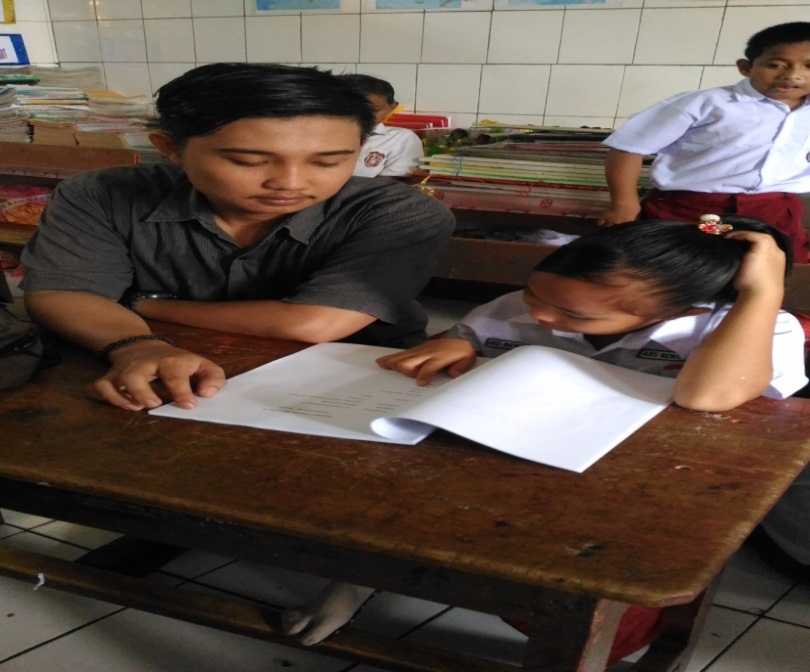 Kegiatan  Baseline 1 (A1)Gambar (1) menunjukkan subjek (RA) sedang membaca kata sebelum diberi perlakuan (treatment)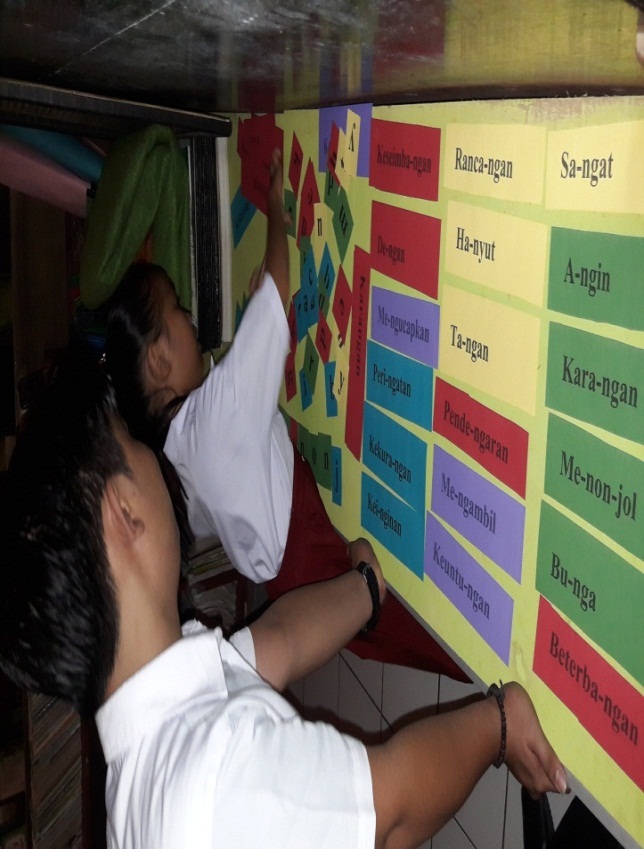 Kegiatan  IntervensiGambar (2) menunjukkan subjek (RA) sedang merangkai huruf menjadi kata yang mengandung Diftong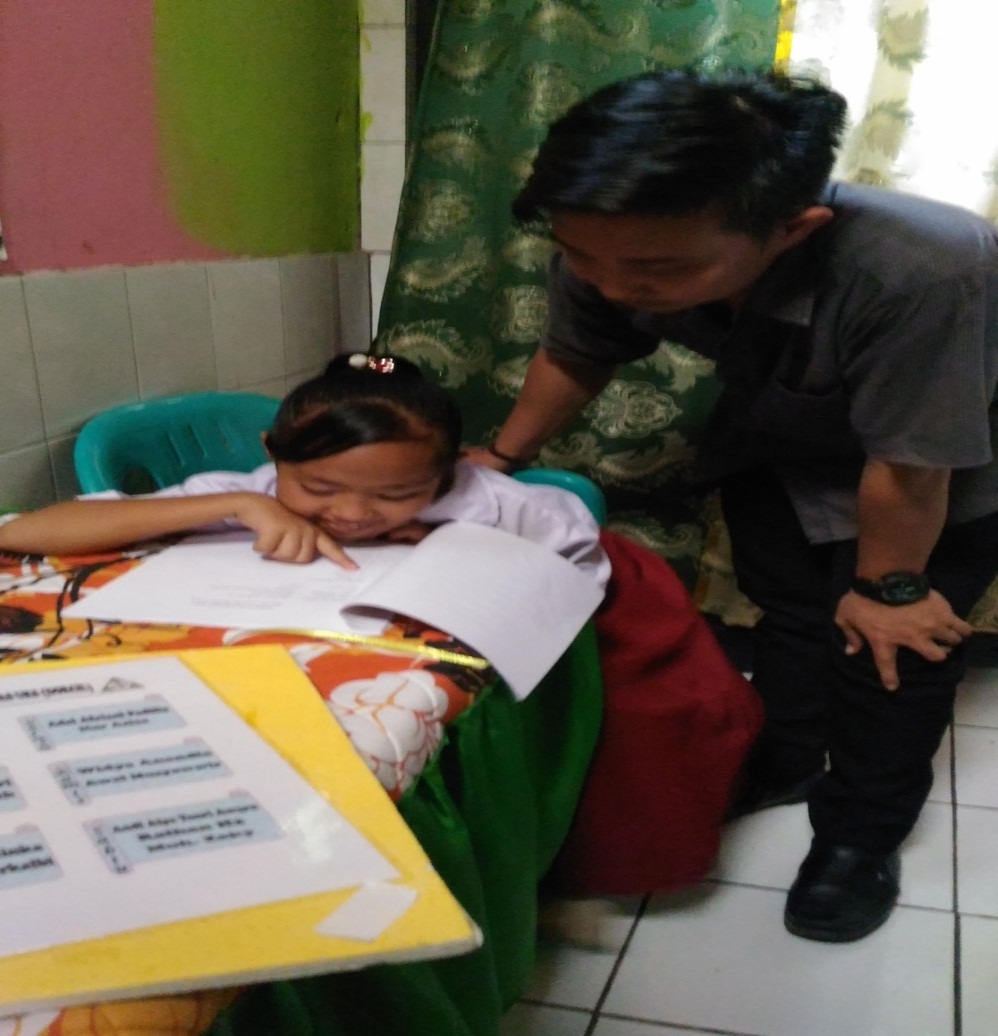 Kegiatan Baseline 2 (A2)Gambar (3) menunjukkan subjek (RA) sedang membaca kata Diftong setelah di berikan intervensiRIWAYAT HIDUP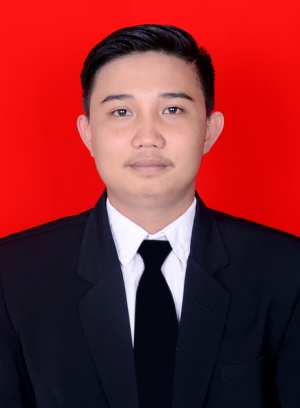 Boedy Susanto, lahir pada tanggal 26 Juni 1994 di Kendari, provinsi Sulawesi tenggara, anak pertama dari empatbersaudara anak dari pasangan Susanto Lisyar dan Suhaeni. Pendidikan yang pernah ditempuh yakni Sekolah Dasar di SDN No.18 Maero tamat pada tahun 2006. Melanjutkan ke SMP Negeri 2 Bontoramba tamat pada tahun 2009, Selanjutnya pada tahun yang sama melanjutkan sekolah di MA Darul Ihsan Munte, tamat tahun 2012. Kemudian pada tahun yang sama melanjutkan pendidikan di Universitas Negeri Makassar pada Fakultas Ilmu Pendidikan Jurusan Pendidikan Luar Biasa program  Strata Satu. NoKode siswa   Jenis kelaminKet1RAPPanjang IntervalKriteria Penilaian9-10Sangat Mampu7-8Mampu5-6Cukup mampu3-4Tidak mampu0-2Sangat tidak mampuSesi (hari)Kata yang harus dibaca anakYang dibaca anakPertamaBunga“bunga”PertamaMenonjol“menonjol”PertamaKarangan“karan-ga”PertamaAngin“angin”PertamaTangan“ tan-ga”PertamaSangat“san-gat”PertamaHanyut“han-yut”PertamaRancangan“rancan-gan”PertamaDengan“dengan”PertamaKeseimbangan“keseimban-gan”KeduaBunga“bun-ga”KeduaMenonjol“menonjol”KeduaKarangan“karan-ga”KeduaAngin“angin”KeduaTangan“tangan”KeduaSangat“san-gat”KeduaHanyut“han-yut”KeduaRancangan“rancan-gan”KeduaDengan“dengan”KeduaKeseimbangan“keseimban-gan”KetigaBunga“bunga”KetigaMenonjol“menonjol”KetigaKarangan“karan-ga”KetigaAngin“angin”KetigaTangan“ tan-ga”KetigaSangat“san-gat”KetigaHanyut“han-yut”KetigaRancangan“rancan-gan”KetigaDengan“dengan”KetigaKeseimbangan“keseimban-gan”KeempatBunga“bunga”KeempatMenonjol“men-onjol”KeempatKarangan“karan-ga”KeempatAngin“angin”KeempatTangan“tangan”KeempatSangat“san-gat”KeempatHanyut“han-yut”KeempatRancangan“rancan-gan”KeempatDengan“dengan”KeempatKeseimbangan“keseimban-gan”Sesi (hari)Kata yang harus dibaca anakYang dibaca anakPertamaBunga“bunga”PertamaMenonjol“menonjol”PertamaKarangan“karan-gan”PertamaAngin“angin”PertamaTangan“tangan”PertamaSangat“sangat”PertamaHanyut“han-yut”PertamaRancangan“rancan-gan”PertamaDengan“dengan”PertamaKeseimbangan“keseimban-gan”KeduaBeterbanganBeterban-ganKeduaPendengaran“Pendengaran”KeduaKenangan“Kenangan”KeduaKeuntunganKeuntun-ganKeduaMengambil“Mengambil”KeduaMengucapkanMen-gucapkanKeduaKekurangan“Kekurangan”KeduaPertimbanganPertimban-ganKeduaPeringatan“Peringatan”KeduaKeinginan “Keinginan”KetigaBunga“Bunga”KetigaMenonjol“Menonjol”KetigaKaranganKaran-ganKetigaAngin“Angin”KetigaTangan“Tangan”KetigaBeterbanganBeterban-ganKetigaPendengaran“Pendengaran”KetigaKenangan“Kenangan”KetigaKeuntunganKeuntun-ganKetigaMengambil“Mengambil”KeempatSangat“Sangat”KeempatHanyut“Hanyut”KeempatRancanganRancan-ganKeempatDengan“Dengan”KeempatKeseimbanganKeseimban-ganKeempatMengucapkan“Mengucapkan”KeempatKekurangan“Kekurangan”KeempatPertimbanganPertimban-ganKeempatPeringatan“Peringatan”KeempatKeinginan “Keinginan”KelimaBunga“Bunga”KelimaBeterbanganBeterban-ganKelimaMenonjol“Menonjol”KelimaPendengaran“Pendengaran”KelimaKarangan“Karangan”KelimaKenangan“Kenangan”KelimaAngin“Angin”KelimaKeuntunganKeuntun-ganKelimaTangan“Tangan”KelimaMengambil“Mengambil”KeenamSangat“Sangat”KeenamMengucapkan“Mengucapkan”KeenamHanyut“Hanyut”KeenamKekurangan“Kekurangan”KeenamRancangan“Rancangan”KeenamPertimbanganPertimban-ganKeenamDengan“Dengan”KeenamPeringatan“Peringatan”KeenamKeseimbanganKeseimban-ganKeenamKeinginan “Keinginan”KetujuhPertimbanganPertimban-ganKetujuhDengan“Dengan”KetujuhPeringatan“Peringatan”KetujuhKeseimbanganKeseimban-ganKetujuhKeinginan “Keinginan”KetujuhBunga“Bunga”KetujuhBeterbangan“Beterbangan”KetujuhMenonjol“Menonjol”KetujuhPendengaran“Pendengaran”KetujuhKarangan“Karangan”KedelapanSangat“Sangat”KedelapanMengucapkan“Mengucapkan”KedelapanHanyut“Hanyut”KedelapanKekurangan“Kekurangan”KedelapanRancangan“Rancangan”KedelapanBunga“Bunga”KedelapanBeterbanganBeterban-ganKedelapanMenonjol“Menonjol”KedelapanPendengaran“Pendengaran”KedelapanKarangan“Karangan”Sesi (hari)Kata yang harus dibaca anakYang dibaca anakPertamaBunga“bunga”PertamaMenonjol“menonjol”PertamaKarangan“karan-gan”PertamaAngin“angin”PertamaTangan“tangan”PertamaSangat“sangat”PertamaHanyut“hanyut”PertamaRancangan“rancan-gan”PertamaDengan“dengan”PertamaKeseimbangan“keseimban-gan”KeduaBunga“bunga”KeduaMenonjol“menonjol”KeduaKarangan“karan-ga”KeduaAngin“angin”KeduaTangan“tangan”KeduaSangat“sangat”KeduaHanyut“hanyut”KeduaRancangan“rancan-gan”KeduaDengan“dengan”KeduaKeseimbangan“keseimban-gan”KetigaBunga“bunga”KetigaMenonjol“menonjol”KetigaKarangan“karangan”KetigaAngin“angin”KetigaTangan“tangan”KetigaSangat“sangat”KetigaHanyut“hanyut”KetigaRancangan“rancan-gan”KetigaDengan“dengan”KetigaKeseimbangan“keseimban-gan”KeempatBunga“bunga”KeempatMenonjol“menonjol”KeempatKarangan“karangan”KeempatAngin“angin”KeempatTangan“tangan”KeempatSangat“sangat”KeempatHanyut“hanyut”KeempatRancangan“rancan-gan”KeempatDengan“dengan”KeempatKeseimbangan“keseimban-gan”Target Behavior(Perilaku Sasaran)Baseline 1 (A1)Baseline 1 (A1)Baseline 1 (A1)Baseline 1 (A1)Intervensi (B)Intervensi (B)Intervensi (B)Intervensi (B)Intervensi (B)Intervensi (B)Intervensi (B)Intervensi (B)Baseline 1 (A2)Baseline 1 (A2)Baseline 1 (A2)Baseline 1 (A2)Target Behavior(Perilaku Sasaran)1234123456781234Kemampuan membaca kata4444667788897788SesiSkorSkor MaksBaseline 1 (A1)Baseline 1 (A1)Baseline 1 (A1)1.4102.4103.4104.410Intervensi (B)Intervensi (B)Intervensi (B)5.6106.6107.7108.7109.81010.81011.81012.910Baseline 2 (A2)Baseline 2 (A2)Baseline 2 (A2)13.71014.71015.81016.810KondisiA1BA2Panjang kondisi484KondisiA1B A2Estimasi kecenderungan arah                      (=)                       (+)     (+)KondisiA1B A2Kecenderungan stabilitas KondisiA1B A2Jejak Data                       (=)                       (+)     (+)KondisiA1B A2Level stabilitas danrentang FaseData TerakhirData PertamaPersentase StabilitasBaseline 1 (A1)440Intervensi (B)963Baseline 1 (A2)871KondisiA1B A2Perubahan level (level change)KondisiA1BA2Panjang kondisi484Estimasi kecenderungan arah                       (=)                       (+)     (+)Kecenderungan stabilitas Jejak Data                       (=)                       (+)     (+)Level stabilitas dan rentang Perubahan level Perbandingan kondisiA1/BB/A2Jumlah Variabel 11Perbandingan KondisiA1/BB/A2Perubahan Kecenderungan Arah dan Efeknya(=)(+)(+)(+)Perubahan Kecenderungan Arah dan Efeknya(Positif)(Positif)Perbandingan KondisiA1/BB/A2Perubahan Kecenderungan Stabilitas Stabil ke variabelVariabel ke stabilPerbandingan KondisiA1/BB/A2Perubahan Level (4 – 6)(-2)(9 – 7)(+2)Perbandingan kondisiA1/BB/A2Jumlah Variabel 22Perubahan Kecenderungan Arah dan Efeknya(=)(+)(+)(+)Perubahan Kecenderungan Arah dan Efeknya(Positif)(Positif)Perubahan Kecenderungan Stabilitas Stabil ke variabelVariabel ke stabilPerubahan Level (6 – 4)(+2)(9 – 7)(+2)AbcdEfghijKlmnOpqrstUvwxYzABCDEFGHIJKLMNOPQRSTUVWXYZAiueOBcdfghjklmnPqrStvwxyzStandar KompetensiKompetensi DasarMembacaMemahami teks bacaan yang akan di bacaMembaca kalimat sederhana dengan baik dan benarNoStandar KompetensiKompetensi DasarIndikatorInstrumenNo. ItemJumlah Item1.Membaca :3.1 memahami teks bacaan yang akan di baca3.2Membaca kalimat sederhana dengan baik dan benar Membaca kataMembaca Membaca1,2,3,4,5,67,8,9 dan 101,2,3,4,5,67,8,9 dan 1010 buah10 buahJumlahJumlahJumlahJumlahJumlahJumlah20 buahTahapKegiatan PembelajaranWaktuKegiatan AwalMembaca doaApersepsi bahan pembelajaran yang akan diajarkan10 MenitKegiatan IntiMenyiapkan bahan bacaan berupa kata dan suku kata dari kataMurid diajarkan cara membaca berdasarkan suku kata kemudian berdasarkan cara membaca kata tersebutGuru dan murid bersama-sama membaca suku kata dan kata yang telah ditulis dipapan tulis15 menitKegiatan AkhirMurid diminta kembali untuk membaca beberapa kata beradasarkan suku kata dan berdasarkan kataMelakukan evaluasi murid tentang bacaan kata dan suku kata yang bacaMenyampaikan pesan-pesan moralMembaca doa selesai belajar dan mengucapkan salam penutup5 menitTahapKegiatan PembelajaranWaktuKegiatan AwalMembaca doaApersepsi bahan pembelajaran yang akan diajarkan2 MenitKegiatan IntiMenyiapkan bahan bacaan berupa kata dan suku kata dari kata dalam bentuk kartu berwarnaMurid di bimbing merangkai huruf menjadi kataGuru mengajarkan cara membaca kata diftong dengan baik dan benarSiswa di minta oleh guru untuk mencari huruf atau suku kata yang akan di rangkai menjadi kata yang akan di baca oleh siswa10 menitKegiatan AkhirMurid diminta kembali untuk membaca beberapa kata beradasarkan suku kata dan berdasarkan kata Melakukan evaluasi murid tentang bacaan kata dan suku kata yang bacaMenyampaikan pesan-pesan moralMembaca doa selesai belajar dan mengucapkan salam penutupMenitTahapKegiatan PembelajaranWaktuKegiatan Awala.Membaca doapersepsi bahan pembelajaran yang akan diajarkan2 MenitKegiatan IntiMenyiapkan bahan bacaan berupa kata dan suku kata dari kata dalam bentuk kartu berwarnaMurid di bimbing merangkai huruf menjadi kataGuru mengajarkan cara membaca kata diftong dengan baik dan benarSiswa di minta oleh guru untuk mencari huruf atau suku kata yang akan di rangkai menjadi kata yang akan di baca oleh siswa10 menitKegiatan AkhirMurid diminta kembali untuk membaca beberapa kata beradasarkan suku kata dan berdasarkan kata Melakukan evaluasi murid tentang bacaan kata dan suku kata yang bacaMenyampaikan pesan-pesan moralMembaca doa selesai belajar dan mengucapkan salam penutup       3 menitTahapKegiatan PembelajaranWaktuKegiatan Awala.Membaca doab.Apersepsi bahan pembelajaran yang akan diajarkan2 MenitKegiatan IntiMenyiapkan bahan bacaan berupa kata dan suku kata dari kata dalam bentuk kartu berwarnaMurid di bimbing merangkai huruf menjadi kataGuru mengajarkan cara membaca kata diftong dengan baik dan benarSiswa di minta oleh guru untuk mencari huruf atau suku kata yang akan di rangkai menjadi kata yang akan di baca oleh siswa10 menitKegiatan AkhirMurid diminta kembali untuk membaca beberapa kata beradasarkan suku kata dan berdasarkan kata Melakukan evaluasi murid tentang bacaan kata dan suku kata yang bacaMenyampaikan pesan-pesan moralMembaca doa selesai belajar dan mengucapkan salam penutupmenitTahapKegiatan PembelajaranWaktuKegiatan Awala.Membaca doab.Apersepsi bahan pembelajaran yang akan diajarkan2 MenitKegiatan IntiMenyiapkan bahan bacaan berupa kata dan suku kata dari kata dalam bentuk kartu berwarnaMurid di bimbing merangkai huruf menjadi kataGuru mengajarkan cara membaca kata diftong dengan baik dan benarSiswa di minta oleh guru untuk mencari huruf atau suku kata yang akan di rangkai menjadi kata yang akan di baca oleh siswa10 menitKegiatan AkhirMurid diminta kembali untuk membaca beberapa kata beradasarkan suku kata dan berdasarkan kata Melakukan evaluasi murid tentang bacaan kata dan suku kata yang bacaMenyampaikan pesan-pesan moralMembaca doa selesai belajar dan mengucapkan salam penutupmenitTahapKegiatan PembelajaranWaktuKegiatan Awala.Membaca doab.Apersepsi bahan pembelajaran yang akan diajarkan2 MenitKegiatan IntiMenyiapkan bahan bacaan berupa kata dan suku kata dari kata dalam bentuk kartu berwarnaMurid di bimbing merangkai huruf menjadi kataGuru mengajarkan cara membaca kata diftong dengan baik dan benarSiswa di minta oleh guru untuk mencari huruf atau suku kata yang akan di rangkai menjadi kata yang akan di baca oleh siswa10 menitKegiatan AkhirMurid diminta kembali untuk membaca beberapa kata beradasarkan suku kata dan berdasarkan kata Melakukan evaluasi murid tentang bacaan kata dan suku kata yang bacaMenyampaikan pesan-pesan moralMembaca doa selesai belajar dan mengucapkan salam penutupmenitTahapKegiatan PembelajaranWaktuKegiatan Awala.Membaca doab.Apersepsi bahan pembelajaran yang akan diajarkan2 MenitKegiatan IntiMenyiapkan bahan bacaan berupa kata dan suku kata dari kata dalam bentuk kartu berwarnaMurid di bimbing merangkai huruf menjadi kataGuru mengajarkan cara membaca kata diftong dengan baik dan benarSiswa di minta oleh guru untuk mencari huruf atau suku kata yang akan di rangkai menjadi kata yang akan di baca oleh siswa10 menitKegiatan AkhirMurid diminta kembali untuk membaca beberapa kata beradasarkan suku kata dan berdasarkan kata Melakukan evaluasi murid tentang bacaan kata dan suku kata yang bacaMenyampaikan pesan-pesan moralMembaca doa selesai belajar dan mengucapkan salam penutupmenitTahapKegiatan PembelajaranWaktuKegiatan Awala.Membaca doab.Apersepsi bahan pembelajaran yang akan diajarkan2 MenitKegiatan Intia.Menyiapkan bahan bacaan berupa kata dan suku kata dari kata dalam bentuk kartu berwarnab.Murid di bimbing merangkai huruf menjadi katac.Guru mengajarkan cara membaca kata diftong dengan baik dan benard.Siswa di minta oleh guru untuk mencari huruf atau suku kata yang akan di rangkai menjadi kata yang akan di baca oleh siswa10 menitKegiatan Akhira.Murid diminta kembali untuk membaca beberapa kata beradasarkan suku kata dan berdasarkan kata b. Melakukan evaluasi murid tentang bacaan kata dan suku kata yang bacac.Menyampaikan pesan-pesan morald.Membaca doa selesai belajar dan mengucapkan salam penutupmenitTahapKegiatan PembelajaranWaktuKegiatan Awala.Membaca doab.Apersepsi bahan pembelajaran yang akan diajarkan2 MenitKegiatan Intia.Menyiapkan bahan bacaan berupa kata dan suku kata dari kata dalam bentuk kartu berwarnab.Murid di bimbing merangkai huruf menjadi katac.Guru mengajarkan cara membaca kata diftong dengan baik dan benard.Siswa di minta oleh guru untuk mencari huruf atau suku kata yang akan di rangkai menjadi kata yang akan di baca oleh siswa10 menitKegiatan Akhira.Murid diminta kembali untuk membaca beberapa kata beradasarkan suku kata dan berdasarkan kata b. Melakukan evaluasi murid tentang bacaan kata dan suku kata yang bacac.Menyampaikan pesan-pesan morald.Membaca doa selesai belajar dan mengucapkan salam penutup3 menitNoKata yang harus dibaca anakYang dibaca anakSkorSkorNoKata yang harus dibaca anakYang dibaca anak101Bunga“bunga”2Menonjol“menonjol”3Karangan“karan-ga”4Angin“angin”5Tangan“ tan-ga”6Sangat“san-gat”7Hanyut“han-yut”8Rancangan“rancan-gan”9Dengan“dengan”10Keseimbangan“keseimban-gan”NoKata yang harus dibaca anakYang dibaca anakSkorSkorNoKata yang harus dibaca anakYang dibaca anak101Bunga“bun-ga”2Menonjol“menonjol”3Karangan“karan-ga”4Angin“angin”5Tangan“ tangan”6Sangat“san-gat”7Hanyut“han-yut”8Rancangan“rancan-gan”9Dengan“dengan”10Keseimbangan“keseimban-gan”NoKata yang harus dibaca anakYang dibaca anakSkorSkorNoKata yang harus dibaca anakYang dibaca anak101Bunga“bunga”2Menonjol“menonjol”3Karangan“karan-ga”4Angin“angin”5Tangan“ tan-ga”6Sangat“san-gat”7Hanyut“han-yut”8Rancangan“rancan-gan”9Dengan“dengan”10Keseimbangan“keseimban-gan”NoKata yang harus dibaca anakYang dibaca anakSkorSkorNoKata yang harus dibaca anakYang dibaca anak101Bunga“bunga”2Menonjol“men-onjol”3Karangan“karan-ga”4Angin“angin”5Tangan“tangan”6Sangat“san-gat”7Hanyut“han-yut”8Rancangan“rancan-gan”9Dengan“dengan”10Keseimbangan“keseimban-gan”NoKata yang harus dibaca anakYang dibaca anakSkorSkorNoKata yang harus dibaca anakYang dibaca anak101Bunga“bunga”2Menonjol“menonjol”3Karangan“karan-gan”4Angin“angin”5Tangan“ tangan”6Sangat“sangat”7Hanyut“han-yut”8Rancangan“rancan-gan”9Dengan“dengan”10Keseimbangan“keseimban-gan”NoKata yang harus dibaca anakYang dibaca anakSkorSkorNoKata yang harus dibaca anakYang dibaca anak101BeterbanganBeterban-gan2Pendengaran“Pendengaran”3Kenangan“Kenangan”4KeuntunganKeuntun-gan5Mengambil“Mengambil”6MengucapkanMen-gucapkan7Kekurangan“Kekurangan”8PertimbanganPertimban-gan9Peringatan“Peringatan”10Keinginan “Keinginan”NoKata yang harus dibaca anakYang dibaca anakSkorSkorNoKata yang harus dibaca anakYang dibaca anak101Bunga“Bunga”2Menonjol“Menonjol”3KaranganKaran-gan4Angin“Angin”5Tangan“Tangan”6BeterbanganBeterban-gan7Pendengaran“Pendengaran”8Kenangan“Kenangan”9KeuntunganKeuntun-gan10Mengambil“Mengambil”NoKata yang harus dibaca anakYang dibaca anakSkorSkorNoKata yang harus dibaca anakYang dibaca anak101Sangat“Sangat”2Hanyut“Hanyut”3RancanganRancan-gan4Dengan“Dengan”5KeseimbanganKeseimban-gan6Mengucapkan“Mengucapkan”7Kekurangan“Kekurangan”8PertimbanganPertimban-gan9Peringatan“Peringatan”10Keinginan “Keinginan”NoKata yang harus dibaca anakYang dibaca anakSkorSkorNoKata yang harus dibaca anakYang dibaca anak101Bunga“Bunga”2BeterbanganBeterban-gan3Menonjol“Menonjol”4Pendengaran“Pendengaran”5Karangan“Karangan”6Kenangan“Kenangan”7Angin“Angin”8KeuntunganKeuntun-gan9Tangan“Tangan”10Mengambil“Mengambil”NoKata yang harus dibaca anakYang dibaca anakSkorSkorNoKata yang harus dibaca anakYang dibaca anak101Sangat“Sangat”2Mengucapkan“Mengucapkan”3Hanyut“Hanyut”4Kekurangan“Kekurangan”5Rancangan“Rancangan”6PertimbanganPertimban-gan7Dengan“Dengan”8Peringatan“Peringatan”9KeseimbanganKeseimban-gan10Keinginan “Keinginan”NoKata yang harus dibaca anakYang dibaca anakSkorSkorNoKata yang harus dibaca anakYang dibaca anak101PertimbanganPertimban-gan2Dengan“Dengan”3Peringatan“Peringatan”4KeseimbanganKeseimban-gan5Keinginan “Keinginan”6Bunga“Bunga”7Beterbangan“Beterbangan”8Menonjol“Menonjol”9Pendengaran“Pendengaran”10Karangan“Karangan”NoKata yang harus dibaca anakY5ng dibaca anakSkorSkorNoKata yang harus dibaca anakY5ng dibaca anak101Sangat“Sangat”2Mengucapkan“Mengucapkan”3Hanyut“Hanyut”4Kekurangan“Kekurangan”5Rancangan“Rancangan”6Bunga“Bunga”7BeterbanganBeterban-gan8Menonjol“Menonjol”9Pendengaran“Pendengaran”10Karangan“Karangan”NoKata yang harus dibaca anakYang dibaca anakSkorSkorNoKata yang harus dibaca anakYang dibaca anak101Bunga“bunga”2Menonjol“menonjol”3Karangan“karan-gan”4Angin“angin”5Tangan“ tangan”6Sangat“sangat”7Hanyut“hanyut”8Rancangan“rancan-gan”9Dengan“dengan”10Keseimbangan“keseimban-gan”NoKata yang harus dibaca anakYang dibaca anakSkorSkorNoKata yang harus dibaca anakYang dibaca anak101Bunga“bunga”2Menonjol“menonjol”3Karangan“karan-ga”4Angin“angin”5Tangan“ tangan”6Sangat“sangat”7Hanyut“hanyut”8Rancangan“rancan-gan”9Dengan“dengan”10Keseimbangan“keseimban-gan”NoKata yang harus dibaca anakYang dibaca anakSkorSkorNoKata yang harus dibaca anakYang dibaca anak101Bunga“bunga”2Menonjol“menonjol”3Karangan“karangan”4Angin“angin”5Tangan“ tangan”6Sangat“sangat”7Hanyut“hanyut”8Rancangan“rancan-gan”9Dengan“dengan”10Keseimbangan“keseimban-gan”NoKata yang harus dibaca anakYang dibaca anakSkorSkorNoKata yang harus dibaca anakYang dibaca anak101Bunga“bunga”2Menonjol“menonjol”3Karangan“karangan”4Angin“angin”5Tangan“ tangan”6Sangat“sangat”7Hanyut“hanyut”8Rancangan“rancan-gan”9Dengan“dengan”10Keseimbangan“keseimban-gan”SesiSkorSkor MaksBaseline 1 (A1)Baseline 1 (A1)Baseline 1 (A1)1.4102.4103.4104.410Intervensi (B)Intervensi (B)Intervensi (B)5.6106.5107.7108.7109.81010.81011.91012.910Baseline 2 (A2)Baseline 2 (A2)Baseline 2 (A2)13.71014.71015.81016.810TESNo. ItemBaseline 1 (A1)Baseline 1 (A1)Baseline 1 (A1)Baseline 1 (A1)Intervensi (B)Intervensi (B)Intervensi (B)Intervensi (B)Intervensi (B)Intervensi (B)Intervensi (B)Intervensi (B)Baseline 2 (A2)Baseline 2 (A2)Baseline 2 (A2)Baseline 2 (A2)TESNo. Item1234123456781234MEMBACAKATA123456789101101000010010110001011010000101001100010110111001001101010111101101101110101101110111110111111101101011011111111111101111101111010110111101011111110101111111010SKORSKOR4444657788997788